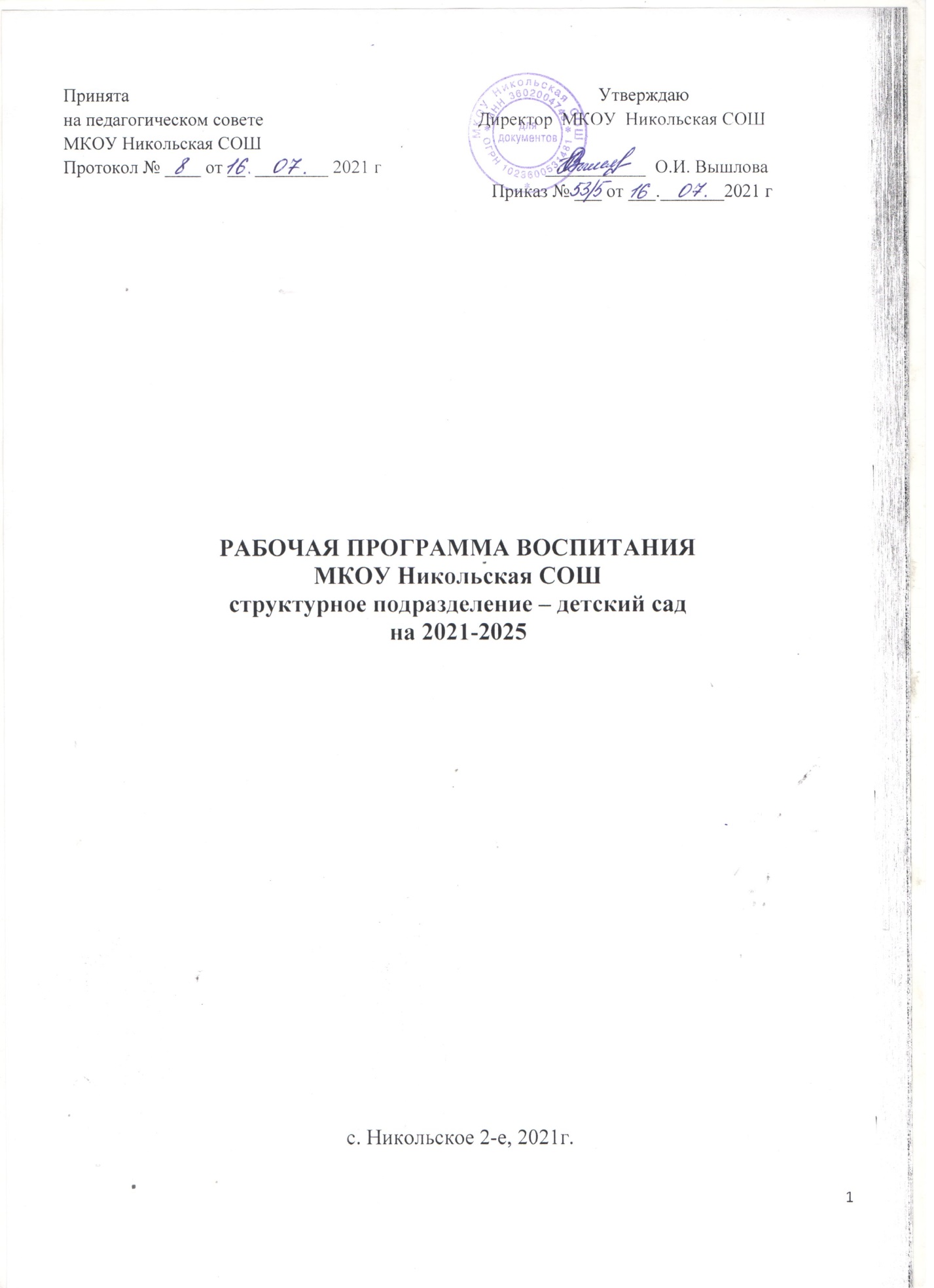 Пояснительная записка.Рабочая программа воспитания МКОУ Никольская СОШ структурное подразделение - детский сад (далее – Программа) определяет содержание и организацию воспитательной работы в муниципальном казенном образовательном учреждении детского сада (далее – ДОУ).Работа по воспитанию, формированию и развитию личности дошкольников в ДОУ, предполагает преемственность по отношению к достижению воспитательных целей начального общего образования (далее – НОО).Рабочая программа воспитания в ДОУ строится на целеполагании, ожидаемых результатах, видах деятельности, условиях формировании воспитывающей, личностно развивающей среды, отражает интересы и запросы участников образовательных отношений:ребенка, признавая приоритетную роль его личностного развития на основе возрастных и индивидуальных особенностей, интересов и потребностей;родителей ребенка (законных представителей) и значимых для ребенка взрослых;государства и общества.Рабочая программа воспитания и организация воспитательной работы в ДОУ спланирована с учетом региональной специфики реализации Стратегии развития воспитания в Российской Федерации.Содержание Программы разработано на основе следующих нормативно-правовых документов:Конституция Российской Федерации (принята на всенародном голосовании 12 декабря 1993 г.) (с поправками);Указ Президента Российской Федерации от 21 июля 2020 г. № 474 «О национальных целях развития Российской Федерации на период до 2030 года»;Федеральный Закон от	28	июня	2014	г.	№ 172-ФЗ	«О	стратегическом	планировании в Российской Федерации»;Федеральный Закон от 29 декабря .2012 г. №273-ФЗ «Об образовании в Российской Федерации»;Федеральный закон от 6 октября 2003 г. № 131-ФЗ «Об общих принципах организации местного самоуправления в Российской Федерации»;распоряжение Правительства Российской Федерации   от   29   мая   2015   г.   №   996-р об      утверждении       Стратегия       развития       воспитания       в       Российской       Федерации на период до 2025 года;распоряжение Правительства Российской   Федерации   от   12   ноября   2020   г.   №   2945-р об утверждении Плана мероприятий по реализации в 2021 - 2025 годах Стратегии развития воспитания в Российской Федерации на период до 2025 года;распоряжение Правительства Российской   Федерации   от   13   февраля   2019   г.   №   207-р об утверждении Стратегии пространственного развития Российской Федерации на период до 2025 года;приказ Министерства образования и науки Российской Федерации от 17 октября 2013 г. № 1155 г. Москва «Об утверждении федерального государственного образовательного стандарта дошкольного образования».приказ Минпросвещения России от 31.07.2020 N 373 "Об утверждении Порядка организации и осуществления образовательной деятельности по основным общеобразовательным программам - образовательным программам дошкольного образования" (Зарегистрировано в Минюсте России 31.08.2020 N 59599).СП 2.4.3648-20 «Санитарно-эпидемиологические требования к организациям воспитания и обучения, отдыха и оздоровления детей и молодежи», действующие до 2027 г.;СанПиН 1.2.3685-21 "Гигиенические нормативы и требования к обеспечению безопасности и (или) безвредности для человека факторов среды обитания" действующие до 2027 г.;СанПиН 2.3/2.4.3590-20 «Санитарно-эпидемиологические требования к организации общественного питания населения» действующие до 2027 г;Национальный проект «Образование» (утвержден президиумом Совета при Президенте Российской Федерации по стратегическому развитию и национальным проектам (протокол от 24 декабря 2018 г. N 16).Концепция развития дополнительного образования детей в Российской Федерации, утверждена распоряжением Правительства Российской Федерации от 04.09.2014 г. № 1726-р.«Примерная программа воспитания», которая была разработана сотрудниками Института стратегии развития образования РАО в рамках государственного задания и одобрена решением Федерального учебно-методического объединения по общему образованию (протокол от 1 июля 2021 г. № 2/21).Основная образовательная программа дошкольного образования структурного подразделения - детский  сад МКОУ Никольская СОШ  на 2021-2024 г.г.Рабочая программа воспитания является обязательной частью основной образовательной программы, реализуемой в ДОУ и призвана помочь всем участникам образовательных отношений реализовать воспитательный потенциал совместной деятельности. Реализуемая в ДОУ основная образовательная программа дошкольного образования разработана в соответствии с ФГОС ДО с учётом примерной образовательной программы дошкольного образования «Детство» под редакцией Т. И. Бабаевой, А. Г. Гогоберидзе, 3. А. Михайловой и др.2014 г.Коллектив ДОУ вправе разрабатывать и включать в Программу направления, которые помогут в наибольшей степени реализовать воспитательный потенциал детского сада с учетом имеющихся социальных, кадровых и материально-технических ресурсов.           К Рабочей программе воспитания прилагается календарный план воспитательной работы.Воспитание детей дошкольного возраста в настоящее время ориентируется на гармоничное развитие личности, развитие жизнестойкости и адаптивности растущего человека в условиях глобальной неопределённости и стремительных изменений во всех сферах жизни и деятельности на основе базовых ценностей Российского общества и установок личности, ведущее значение среди которых имеет социальная солидарность, понимаемая не только как общность прошлого, но, прежде всего, и как общее будущее.Под воспитанием понимается «деятельность, направленная на развитие личности, создание условий для самоопределения и социализации обучающихся на основе социокультурных, духовно-нравственных ценностей и принятых в российском обществе правил и норм поведения в интересах человека, семьи, общества и государства, формирование у обучающихся чувства патриотизма, гражданственности, уважения к памяти защитников Отечества и подвигам Героев Отечества, закону и правопорядку, человеку труда       и       старшему      поколению,       взаимного       уважения,       бережного отношения к культурному наследию и традициям многонационального народа Российской Федерации, природе и окружающей среде».Программа основана на воплощении национального воспитательного идеала, который понимается как высшая цель образования, нравственное (идеальное) представление о человеке, на воспитание, обучение и развитие которого направлены усилия основных субъектов национальной жизни.     Реализация Программы основана на сетевом взаимодействии с разными субъектами воспитательно-образовательного процесса.При разработке рабочей программы воспитания учитывались ключевые идеи Концепции духовно-нравственного развития и воспитания личности гражданина России:   - воспитание и развитие личности гражданина России является общим делом;   - двойственная       природа        процесса        социализации        человека,        многофакторность и сложность воспитания, развития личности и социально-профессионального самоопределения в сетевом мире;   - непрерывность и преемственность процесса воспитания и развития личности;   - направленность результатов воспитания и развития личности в будущее;   - воспитание человека в процессе деятельности;   - единство и целостность процесса воспитания и развития личности;   - центральная роль развития личности в процессе образования;   - контекстный характер процесса воспитания, единство ценностно-смыслового пространства воспитания и развития личности.Миссией воспитания и развития личности гражданина России выступает сплочение и консолидация нации, укрепление социальной солидарности, повышении доверия личности к жизни в России, согражданам, обществу, настоящему и будущему малой родины, Российской Федерации, на основе базовых ценностей Российского гражданского общества и развитие у подрастающего поколения навыков позитивной социализации.В ходе реализации Программы стремимся к следующим результатам в части воспитания обучающихся, которые составлены в соответствии с Конституцией Российской Федерации и нашли дальнейшее отражение при формировании личностных качеств гражданина, необходимых для сохранения и передачи ценностей следующим поколениям:   - безусловное уважение к жизни во всех ее проявлениях, признание ее наивысшей ценностью;   - осознание ценности здоровья, установка на активное здоровьесбережение человека;   - любовь к Отечеству, осознание себя гражданином России – продолжателем традиций предков, защитником Земли, на которой родился и вырос; осознание личной ответственности за Россию;   - признание ценности жизни и личности другого человека, его прав и свобод, признание за другим человеком права иметь свое мнение;   - готовность    к    рефлексии    своих    действий,    высказываний     и     оценке     их     влияния на других людей; внутренний запрет на физическое и психологическое воздействие на другого человека;   - субъектность, активная жизненная позиция;   - правовое самосознание, законопослушность;    - готовность в полной мере выполнять законы России;    - уважение к чужой собственности, месту постоянного проживания;   - осознание себя гражданином многонациональной России, частью народа, проявляющий интерес	и	уважение	к	культуре,	русскому	языку  и языкам предков;   - готовность заботиться о сохранении исторического и культурного наследия страны и развитии новых культурных направлений;   - принятие и сохранение традиционных семейных ценностей народов России;   - уважение к различным вероисповеданиям, религиям;   - забота о природе, окружающей среде; экологическое самосознание и мышление; осознание себя частью	природы	и	зависимости	своей	жизни	и здоровья                            от экологии;   - забота о слабых членах общества, готовность деятельно участвовать в оказании помощи социально-незащищенным гражданам;   - осознание     ценности     образования;      уважение      к      педагогу;      готовность      учиться на протяжении	всей	жизни;	   - стремление к саморазвитию и самосовершенствованию во всех сферах жизни;   - проектное мышление;    - командность;   - лидерство;   - готовность к продуктивному взаимодействию и сотрудничеству;   - интеллектуальная самостоятельность; критическое мышление; познавательная активность;   - творческая активность и готовность к творческому самовыражению;   - свобода	выбора	и   самостоятельность   в	принятии   решений;	социальная	активность и мобильность; активная гражданская позиция;   - уважение к труду, осознание его ценности для жизни и самореализации; трудовая и экономическая активность.Целевые ориентиры рассматриваются как возрастные характеристики возможных достижений ребенка, которые коррелируют с портретом выпускника ДОУ и с базовыми духовно- нравственными ценностями. Планируемые результаты определяют направления рабочей программы воспитания.Раздел 1. Целевые ориентиры и планируемые результаты ПрограммыЦель программы воспитанияЦель воспитания в ДОУ – личностное развитие ребенка дошкольного возраста, проявляющееся:в усвоении им знаний основных норм, которые общество выработало на основе базовых ценностей современного общества (в усвоении ими социально значимых знаний);в     развитии      его      позитивных      отношений      к      этим      ценностям (в      развитии их социально значимых отношений);в приобретении им соответствующего этим ценностям опыта поведения, применения сформированных знаний и отношений на практике (в приобретении опыта социально значимых дел).Главной задачей программы является создание организационно-педагогических условий в части воспитания, личностного развития и социализации детей дошкольного возраста.Задачи воспитания формируются для каждого возрастного периода (от 0 до 3 лет, от   3    до    7    лет) на    основе    планируемых    результатов    достижения    цели    воспитания и реализуются в единстве с развивающими задачами, определенными действующими нормативными правовыми документами в сфере ДО.Приоритетным в воспитательном процессе ДОУ является физическое воспитание и развитие воспитанников. Успех этого направления зависит от правильной организации режима дня, двигательного, санитарно-гигиенического режимов, всех форм работы с детьми и других факторовЗадачи воспитания реализуются в течение всего времени нахождения ребенка в детском саду: в процессе НОД, режимных моментов, совместной деятельности с детьми и индивидуальной работы.Основные традиции воспитательного процесса в нашем ДОУ:Стержнем годового цикла воспитательной работы являются общие для всего детского сада событийные мероприятия, в которых участвуют дети разных возрастов. Межвозрастное взаимодействие дошкольников способствует их взаимообучению и взаимовоспитанию. Общение младших по возрасту ребят со старшими создает благоприятные условия для формирования дружеских отношений, положительных эмоций, проявления уважения, самостоятельности. Это дает больший воспитательный результат, чем прямое влияние педагога.Педагогические работники ориентированы на формирование детских коллективов в рамках групп, на установление в них доброжелательных и товарищеских взаимоотношений.Ключевой фигурой воспитания в ДОУ является воспитатель, реализующий по отношению к обучающимся защитную, личностно развивающую, организационную, посредническую (в разрешении конфликтов) функции.Воспитательный процесс организуется в интересах обучающихся при тесном взаимодействии ДОУ и семьи.Для повышения эффективности воспитания привлекаются ресурсы социума - других образовательных организаций, учреждений культуры, здравоохранения и пр.).Детская художественная литература и народное творчество, традиционно рассматриваются педагогами ДОУ в качестве наиболее доступных и действенных в воспитательном отношении видов искусства, обеспечивающих развитие личности дошкольника в соответствии с общечеловеческими и национальными ценностными установками.Воспитатель и специалисты ДОУ ориентированы на организацию разнообразных форм детских сообществ. Это кружки, творческие студии, лаборатории, детско-взрослые сообщества и др. Данные сообщества обеспечивают полноценный опыт социализации детей.Коллективное планирование, разработка и проведение общих мероприятий. В ДОУ существует практика создания творческих групп педагогов, которые оказывают консультационную, психологическую, информационную и технологическую поддержку своим коллегам в организации воспитательных мероприятий.Методологические основы и принципы построения Программы воспитанияВ процессе освоения ценностных ориентаций личность строит определенную траекторию своего        движения,         сообразуясь        с         ценностями         самопознания,         самооценки и саморазвития.Методологической основой Программы воспитания является культурно-исторический подход Л.С. Выготского и системно-деятельностный подход. Программа основывается на базовых  ценностях воспитания, заложенных определении воспитания, содержащимся в Федеральном законе «Об образовании в РФ»: формирование у обучающихся чувства патриотизма, гражданственности, уважения к памяти защитников Отечества и подвигам Героев Отечества, закону и правопорядку, человеку труда и старшему поколению, взаимного уважения, бережного отношения к культурному наследию и традициям многонационального народа Российской Федерации, природе и окружающей среде.Методологическими ориентирами воспитания также выступают следующие идеи:развитие субъектности и личности ребенка в деятельности; личностно-ориентированной педагогики сотрудничества; развитие личности ребенка в контексте сохранения его индивидуальности; духовно-нравственное, ценностное и смысловое содержания воспитания; идея об онтологической (бытийной) детерминированности воспитания;идея  о личностном смысле и ценности воспитания, о сущности детства как сензитивном периоде воспитания; теории об амплификации (обогащении) развития ребёнка средствами разных «специфически детских видов деятельности».Программа воспитания построена на основе ценностного подхода, предполагающего присвоение	ребенком дошкольного возраста базовых ценностей и опирается на следующие принципы:Принцип гуманизма. Каждый ребенок имеет право на признание его в обществе как личности, как человека, являющегося высшей̆ ценностью, уважение к его персоне, достоинству, защита его прав на свободу и развитие.Принцип субъектности. Развитие и воспитание личности ребенка как субъекта собственной жизнедеятельности; воспитание самоуважения, привычки к заботе о себе, формирование адекватной самооценки и самосознания.Принцип     интеграции.     Комплексный     и     системный     подходы     к     содержанию и организации образовательного процесса. В основе систематизации содержания работы лежит идея развития базиса личностной культуры, духовное развитие детей во всех сферах и видах деятельности.Принцип ценностного единства и совместности. Единство ценностей и смыслов воспитания, разделяемых всеми участниками образовательных отношений, содействие, сотворчество и сопереживание, взаимопонимание и взаимное уважение.Принцип учета возрастных особенностей. Содержание и методы воспитательной работы должны соответствовать возрастным особенностям ребенка.Принципы индивидуального и дифференцированного подходов. Индивидуальный подход к детям с учетом возможностей, индивидуального темпа развития, интересов. Дифференцированный подход реализуется с учетом семейных, национальных традиций и т.п.Принцип       культуросообразности.       Воспитание       основывается       на       культуре и традициях России, включая культурные особенности региона.Принцип следования нравственному примеру. Пример как метод воспитания позволяет расширить нравственный опыт ребенка, побудить его к внутреннему диалогу, пробудить в нем нравственную рефлексию, обеспечить возможность выбора при построении собственной системы ценностных отношений, продемонстрировать ребенку реальную возможность следования идеалу в жизни.Принципы безопасной жизнедеятельности. Защищенность важных интересов личности от      внутренних       и       внешних       угроз, воспитание       через      призму      безопасности и безопасного поведения.Принцип совместной деятельности ребенка и взрослого. Значимость совместной деятельности взрослого и ребенка на основе приобщения к культурным ценностям и их освоения.Принципы инклюзивного образования. Организация образовательного процесса, при которой все дети, независимо от их физических, психических, интеллектуальных, культурно- этнических, языковых и иных особенностей, включены в общую систему образования.Конструирование воспитательной среды ДОУ строится на основе следующих элементов: социокультурный контекст, социокультурные ценности, уклад, воспитывающая среда, общность, деятельность и событие. Каждая из этих категорий обеспечивает целостность содержания и имеет свое наполнение для решения задач воспитания и становления личности ребенка.Цели и задачи воспитания реализуются во всех видах деятельности дошкольника, обозначенных в Федеральном государственном образовательном стандарте дошкольного образования (далее – ФГОС ДО). Все виды детской деятельности опосредованы разными типами активностей:предметно-целевая (виды деятельности, организуемые взрослым, в которых он открывает ребенку смысл и ценность человеческой деятельности, способы ее реализации совместно с родителями, воспитателями, сверстниками);культурные практики (активная, самостоятельная апробация каждым ребенком инструментального        и        ценностного        содержаний, полученных        от        взрослого и способов их реализации в различных видах деятельности через личный опыт);свободная инициативная деятельность ребенка (его спонтанная самостоятельная активность, в рамках которой он реализует свои базовые устремления: любознательность, общительность, опыт деятельности на основе усвоенных ценностей).1.3. Требования к планируемым результатам освоения Программы воспитанияПланируемые результаты воспитания носят отсроченный характер, деятельность воспитателя нацелена на перспективу развития и становления личности ребенка. Поэтому результаты достижения цели воспитания представлены в виде двух описательных моделей – «Портрета выпускника ДОУ» и «Портрета гражданина России».1.3.1. Планируемые результаты воспитания детей в раннем возрасте (к 3 годам)В процессе воспитания к окончанию раннего возраста (к трем годам) предполагается достижение следующих результатов, основаны на целевых ориентирах (таблица 1):1.3.2. Планируемые результаты воспитания детей в дошкольном возрастеВ процессе воспитания к окончанию дошкольного возраста (к семи годам) предполагается достижение следующих результатов, основаны на целевых ориентирах (таблица 2):1.3.3. Преемственность в результатах освоения Программы воспитанияПреемственность в результатах освоения Программы обеспечивается планированием результатов воспитания по основным направлениям:развитие основ нравственной культуры;формирование основ семейных и гражданских ценностей;формирование основ гражданской идентичности;формирование основ социокультурных ценностей;формирование основ межэтнического взаимодействия;формирование основ информационной культуры;формирование основ экологической культуры;воспитание культуры труда.По вопросам преемственности ДОУ активно взаимодействует с МКОУ Никольская СОШ, являясь ее структурным подразделением, по формированию социального статуса ученика у выпускников ДОУ. Традиционной формой знакомства будущих первоклассников со школой являются экскурсии воспитанников подготовительной группы в школу, встречи с учащимися начальной школы, которые посещали наш детский сад, совместные проекты и мероприятия, всё это вызывает у воспитанников желание пойти в школу, интерес, убирает страх и вселяет уверенность в своих силах.Таблица 3 Раздел 2. Содержание Программы воспитанияСодержание Программы воспитания на основе формирования ценностей в ДОУ.Содержание Программы воспитания, в   соответствии   с   Федеральным   Законом             от  29.12.2012 № 273-ФЗ «Об образовании в Российской Федерации», «…должно   содействовать взаимопониманию и сотрудничеству между людьми, народами независимо от расовой, национальной, этнической, религиозной и социальной принадлежности, учитывать разнообразие мировоззренческих подходов, способствовать реализации права обучающихся на свободный выбор мнений и убеждений, обеспечивать развитие способностей каждого человека, формирование и развитие его личности в соответствии с принятыми в семье и обществе духовно-нравственными и социокультурными ценностями».Содержание рабочей программы воспитания реализуется в ходе освоения детьми дошкольного возраста всех образовательных областей, обозначенных в ФГОС ДО, одной  из задач которого является объединение воспитания и обучения в целостный образовательный процесс на основе духовно-нравственных и социокультурных ценностей и принятых в обществе правил и норм поведения в интересах человека, семьи, общества:социально-коммуникативное развитие;познавательное развитие;речевое развитие;художественно-эстетическое развитие;физическое развитие.Требования ФГОС ДО к содержанию Программы в соответствии с образовательными областями        Таблица 4В соответствии с направлениями Программы воспитания, определенными на основе базовых ценностей воспитания, каждое из направлений раскрывается в комплексе задач, форм и видов деятельности.Содержание направлений Программы воспитания, осуществляющей образовательный процесс на уровне  дошкольного образованияТаблица 5Возможные виды и формы деятельностиВиды и формы деятельности реализуются на основе последовательных циклов, которые при необходимости могут повторяться в расширенном, углубленном и соответствующем возрасту варианте неограниченное количество раз.Эти циклы представлены следующими элементами:погружение – знакомство, которое реализуется в различных формах: чтение, просмотр, экскурсии и пр.;разработка коллективного проекта, в рамках которого создаются творческие продукты;организация события, в котором воплощается смысл ценности.Последовательность циклов может изменяться. Например, цикл может начинаться с яркого события, после которого будет развертываться погружение и приобщение к культурному содержанию на основе ценности.События, формы и методы работы по реализации каждой ценности в пространстве воспитания могут быть интегративными. Например, одно и тоже событие может быть посвящено нескольким ценностям одновременно.Каждый педагог разрабатывает конкретные формы реализации воспитательного цикла. В ходе разработки должны быть определены смысл и действия взрослых, а также смысл и действия детей в каждой из форм. В течение всего года воспитатель осуществляет педагогическую диагностику, на основе наблюдения за поведением детей.В фокусе педагогической диагностики находится понимание ребенком смысла конкретной ценности и ее проявление в его поведении.Особенности реализации воспитательного процесса в ДОУ В соответствии с Федеральным   Законом   от 29.12.2012   №273-ФЗ   «Об   образовании в Российской Федерации» ДО направлено на формирование общей культуры, развитие физических, интеллектуальных, нравственных, эстетических и личностных качеств, формирование предпосылок учебной деятельности, сохранение и укрепление здоровья детей дошкольного возраста. Образовательная программа ДОУ направлена на разностороннее развитие детей дошкольного возраста с учетом их возрастных и индивидуальных особенностей, в том числе на достижение детьми дошкольного возраста уровня развития, необходимого и достаточного для успешного освоения ими образовательных программ НОО, на основе специфичных для детей дошкольного возраста видов деятельности.Результаты     достижений     по      целевым      ориентирам      Программы      воспитания не подлежат непосредственной оценке, в том числе в виде педагогической диагностики, и не являются основанием для их формального сравнения с реальными достижениями детей.Виды деятельности:   - игровая, включая сюжетно-ролевую игру, игру с правилами и другие виды игры,   - коммуникативная (общение и взаимодействие со взрослыми и сверстниками),   - познавательно-исследовательская	(исследования	объектов	окружающего	мира	и  экспериментирования с ними),   - чтение художественной литературы,   - самообслуживание и элементарный бытовой труд (в помещении и на улице),   - конструирование из разного материала, включая конструкторы, модули, бумагу, природный  и иной материал, изобразительная (рисование, лепка, аппликация),   - музыкальная (восприятие и   понимание смысла музыкальных произведений, пение, музыкально-ритмические движения, игры на детских музыкальных инструментах)   - двигательная (овладение основными движениями) формы активности ребенкаИндивидуальная работа с детьми всех возрастов проводится в свободные часы (во время утреннего приема, прогулок и т.п.) в помещениях и на свежем воздухе. Она организуется с целью активизации пассивных воспитанников, организации дополнительных занятий с отдельными детьми, которые нуждаются в дополнительном внимании и контроле, например, часто болеющими, хуже усваивающими учебный материал при фронтальной работе и т.д.В реализации воспитательного потенциала образовательной деятельности педагогам важно ориентироваться на целевые приоритеты, связанные с возрастными особенностями их воспитанников:установление доверительных отношений между педагогом и воспитанниками, способствующих позитивному восприятию детьми требований и просьб педагога, привлечению их внимания к обсуждаемой на занятии информации, активизации их познавательной деятельности;побуждение дошкольников соблюдать в детском саду общепринятые нормы поведения, правила общения со старшими (педагогами) и сверстниками (дошкольниками), принципы дисциплины и самоорганизации;привлечение внимания дошкольников к лексической теме, организация их работы с получаемой на занятии социально значимой информацией - инициирование ее обсуждения, высказывания детьми своего мнения по ее поводу, выработки своего к ней отношения;использование воспитательных возможностей содержания обучения через демонстрацию детям примеров ответственного, гражданского поведения, проявления человеколюбия и добросердечности, через подбор соответствующих текстов для чтения, проблемных ситуаций для обсуждения с воспитанниками;применение на занятии интерактивных форм работы с детьми:интеллектуальных игр, стимулирующих познавательную мотивацию                           дошкольников;дидактического театра, где полученные на занятии знания обыгрываются в   театральных постановках;дискуссий, которые дают дошкольникам возможность приобрести опыт ведения                  конструктивного диалога;групповой работы или работы в парах, которые учат дошкольников командной                          работе и взаимодействию с другими детьми;включение в занятия игровых ситуаций, которые помогают поддержать мотивацию детей к получению знаний, налаживанию позитивных межличностных отношений в группе, помогают установлению доброжелательной атмосферы во время жизнедеятельности в ДОУ;организация шефства над другими детьми, дающего дошкольникам социально значимый опыт сотрудничества и взаимной помощи;инициирование и поддержка исследовательской деятельности дошкольников в рамках реализации ими индивидуальных и групповых исследовательских проектов.Целевые ориентиры следует рассматривать как возрастные характеристики возможных достижений ребенка, которые коррелируют (одна величина, изменяясь, меняет другую величину) с портретом выпускника образовательной организации, осуществляющей образовательный процесс на уровне дошкольного образования и с базовыми духовно- нравственными ценностями. Целевые ориентиры являются основными направляющими векторами для разработчиков основной образовательной программы воспитания.Воспитательный процесс организуется в развивающей предметно-пространственной среде, которая образуется совокупностью природных, предметных, социальных условий и пространством собственного «Я» ребенка. Среда обогащается за счет не только количественного накопления, но и через улучшение качественных параметров: эстетичности, гигиеничности, комфортности, функциональной надежности и  безопасности, открытости изменениям и динамичности, соответствия возрастным и половым особенностям детей, проблемной насыщенности и т.п. Воспитатель заботится о том, чтобы дети свободно ориентировались в созданной среде, имели свободный доступ ко всем ее составляющим, умели самостоятельно действовать в ней, придерживаясь норм и правил пребывания в различных помещениях и пользования материалами, оборудованием. Окружающая ребенка РППС ДОУ, при условии ее грамотной организации, обогащает внутренний мир дошкольника, способствует формированию у него чувства вкуса и стиля, создает атмосферу психологического комфорта, поднимает настроение, предупреждает стрессовые ситуации, способствует позитивному восприятию ребенком детского сада. Воспитывающее влияние на ребенка осуществляется через такие формы работы с РППС ДОУ как:   - оформление интерьера дошкольных помещений (группы, спальни, коридоров, залов, и т.п.) и их периодическая переориентация;размещение на стенах ДОУ регулярно сменяемых экспозиций;озеленение присадовой территории, разбивка клумб;акцентирование внимания дошкольников посредством элементов РППС (стенды, плакаты) на важных для воспитания ценностях детского сада, его традициях, правилах.Реализация цели и задач данной Программы воспитания осуществляется в рамках следующих направлений воспитательной работы ДОУ:Развитие основ нравственной культурыФормирование семейных ценностейФормирование основ гражданской идентичностиФормирование основ межэтнического взаимодействияФормирование основ социокультурных ценностейФормирование основ экологической культурыВоспитание культуры трудаСогласно перечня особенностей организации воспитательного процесса в ДОУ, выступающих в качестве факторов, признаков, характеристик, определяющих содержание рабочей программы воспитания:1. Проектная    деятельность.    В    настоящее    время    проекты    являются     самойраспространенной формой взаимодействия всех участников образовательных отношений, в том числе связанные с работой с детьми с ограниченными возможностями здоровья, в том числе с инвалидностью. Традиционные события оформляются в различные проекты, где предусматриваются различные виды детской деятельности и формы проведения. В конце каждого проекта проводится итоговое мероприятие.2. Совместные игры. Это одна из основных форм воспитательного воздействия в процессе проведения традиционных мероприятий применяются различные виды игр: сюжетно-ролевые, творческие, подвижные и малоподвижные, народные, игры-драматизации, игры – путешествия, интерактивные викторины, квест-игры.3. Творческие мастерские. В мастерских воспитанники, занимаются рисованием, лепкой, аппликацией, конструированием. Делают различные макеты, поделки для выставок, социальных акций. Совместно с воспитателями и родителями изготавливают атрибуты для совместных мероприятий.4. Выставки. По тематике многих мероприятий проводятся выставки: информационные, фотовыставки, декоративно-прикладного искусства, экологические, социальные. Традиционными в детском саду стали выставки детско-родительского творчества, посвященные Празднику Осени, Новогодним праздникам, Дню 8 марта, Дню Космонавтики и т.д..5. Социальные и экологические акции. В акциях принимают участие сотрудники, родители и воспитанники дошкольного учреждения. В ходе акций дошкольники получают природоведческие знания, социокультурные и экологические навыки, активную жизненную позицию.6. «Встреча с интересными людьми», способствует формированию у детей представлений о ценности, уникальности и своеобразии каждого человека, воспитанию культуры общения, обогащению знаний о профессиях людей нашего села.7. Конкурсы, викторины. Эти мероприятия имеют познавательное содержание и проходят в развлекательной форме. Проводятся по всем направлениям развития дошкольников. Воспитанники участвуют в районных конкурсах «Зеленая планета», «Есть такая профессия - Родину защищать», «Мультимания», и др.8. Музыкально-театрализованные представления. Данные представления проводятся в виде концертов, театральных постановок, развлечений.9. Спортивные и оздоровительные мероприятия. В рамках многих традиционных событий предусматриваются различные виды двигательной деятельности (спортивные праздники, досуги и развлечения, соревнования, эстафеты), которые развивают у детей потребность в здоровом образе жизни и воспитывают любовь к спорту. 10. Дополнительное образование в ДОУ является одним из важных условий для развития личностных качеств ребенка и призвано расширить воспитательный потенциал образовательной деятельности.При организации дополнительных образовательных услуг педагогами были изучены образовательные интересы и потребности дошкольников и их родителей. На основании запросов были разработаны дополнительные общеразвивающие программы различной направленности:Особенности взаимодействия педагогического коллектива с семьями воспитанников в процессе реализации Программы воспитанияВ целях реализации социокультурного потенциала для развития ребенка, работа с родителями/законными представителями детей дошкольного возраста должна строиться на принципах ценностного единства и сотрудничества всех субъектов социокультурного окружения ДОО.Ценностное единство и готовность к сотрудничеству всех участников образовательных отношений составляет основу уклада ДОУ, в которой строится воспитательная работа.Групповые формы работы:Родительский комитет, участвующий в решении вопросов воспитания и социализации детей.Родительские собрания, посвященные обсуждению актуальных и острых проблем воспитания детей дошкольного возраста.Привлечение родителей к участию в проектах (вместе с детьми), конкурсах, соревнованиях, спектаклях, праздниках и др.Взаимодействие в социальных сетях: родительские форумы на интернет-сайте ДОУ, посвященные обсуждению интересующих родителей вопросов воспитания; виртуальные консультации психологов и педагогов.Привлечение родителей к оценочным процедурам по вопросам воспитания.Индивидуальные формы работы:Работа педагогов по запросу родителей для решения проблемных ситуаций, связанных с воспитанием ребенка дошкольного возраста.Участие родителей в педагогических консилиумах, собираемых в случае возникновения            острых проблем, связанных с воспитанием ребенка.Участие родителей (законных представителей) и других членов семьи дошкольника в реализации проектов и мероприятий воспитательной направленности.Индивидуальное       консультирование        родителей (законных        представителей) c     целью      координации      воспитательных      усилий      педагогического      коллектива  и семьи.Для детского сада важно интегрировать семейное и общественное дошкольное воспитание, сохранить приоритет семейного воспитания, активнее привлекать семьи к участию в учебно-воспитательном процессе. С этой целью проводятся родительские собрания, консультации, беседы и дискуссии, дни открытых дверей, просмотры родителями отдельных форм работы с детьми, занятия по дополнительному образованию. Педагоги применяют средства наглядной пропаганды (родительские уголки, тематические стенды, фотовыставки и др.), используют интерактивные курсы сопровождения образовательной программы, публикуют информацию в групповых блогах и на сайте ДОУ, привлекают родителей к участию в проведении праздников, развлечения. Экскурсии, целевые прогулки, походы (совместно с родителями) помогают дошкольнику расширить свой кругозор, получить новые знания об     окружающей его социальной, культурной, природной среде, научиться уважительно и бережно относиться к ней, приобрести важный опыт социально одобряемого поведения в различных вне садовых ситуаций. Организуя взаимодействие с семьей по вопросам воспитания и оздоровления детей в рамках приоритетного направления физического развития, мы используем в детском саду следующие формы работы:Наглядные уголки для родителей, стенды, папки-передвижки.На информационных стендах в группе детского сада работают рубрики, освещающие вопросы оздоровления детей, предлагаются упражнения пальчиковой гимнастики, подвижные игры.Анкетирование.Этот метод позволяет нам получить информацию от родителей по вопросам физкультурно-оздоровительной работы в детском саду, анализировать качество проводимой работы с родителями, узнать больше о каждом ребёнке и о его семье. В анкете родители задают вопросы, которые чаще и являются определяющими при выборе темы родительского собрания.Конкурсы стенгазет, коллажей, выставки и конкурсы детско-родительского творчества.Большой популярностью пользуются в детском саду конкурсы детско-родительского творчества «Осенний вернисаж», «Лучший новогодний костюм», «Новогодний калейдоскоп», «Первоцветы» и т.д.Совместный спортивные праздники.Широко вошел в практику нашего детского сада спортивный праздник «Мама, папа, я – спортивная семья». Совместная деятельность направлена на развитие эмоциональной сферы, партнерских и доверительных отношений родителей и детей. Они	благотворно влияют на взаимоотношения	между семьёй и коллективом сада.Спартакиады и олимпиады.Любая спартакиада – это всегда радостное событие. В нашем саду она является эффективной формой активного отдыха детей и взрослых. Дети соревнуются в беге, метании, прыжках, а родители оказывают посильную помощь педагогам. Обязательные атрибуты спартакиады – парад, разминка, показательные выступления детей, участие героя сказки, награждение участников.6. Неделя «Здоровья».В детском саду увеличиваются различные формы пропаганды ЗОЖ, режим дня наполняется играми, развлечениями, увеличивается время пребывания детей на свежем воздухе. В течение недели проводим физкультурный праздник или досуг. Желающие родители могут принять активное участие во всех мероприятиях.         7. План мероприятий празднования Победы в ВОВ.Есть в нашей жизни события, которые переполняют сердца радостью, безмерной гордостью и счастьем за всех людей, за всю страну. Таким событием является   День Победы нашего великого народа над фашистской Германией в 1945 году.		Проходят циклы мероприятий,        направленные на укрепление нравственно-патриотических чувств дошкольников, любви к своей Родине и уважения к людям, которые ковали Победу, формирование знаний о ВОВ                       через различные виды деятельности. Для воспитанников нашего детского сада проводились тематические занятия, беседы, Дети исполняют                            военные песни и стихи дома и в соцсетях, проходят акции Флешмоб видеопоздравлений “Открытка  ветерану”, «Изготовление писем – треугольников для ветеранов». Воспитанники детского сада вместе с родителями присоединились к Всероссийской акции #ОКНА_ПОБЕДЫ.Педагогический коллектив в соответствии с требованиями СанПиН3.1/2.4.3598-20 по предупреждению распространения COVID-19 не приглашает родителей на праздники во всех возрастных группах, но родители являются активными участниками образовательной деятельности в онлайн – праздниках, онлайн - акциях, флешмобах.Раздел 3. Организационные условия реализации Программы воспитанияОбщие требования к условиям реализации Программы воспитанияПрограмма воспитания обеспечивает формирование социокультурного воспитательного пространства при соблюдении условий ее реализации, включающих:обеспечение воспитывающей личностно развивающей предметно-пространственной среды;оказание психолого-педагогической помощи, консультирование и поддержка родителей (законных представителей) по вопросам воспитания;создание уклада ДОУ, отражающего сформированность в ней готовности всех участников образовательного процесса руководствоваться едиными принципами и регулярно воспроизводить наиболее ценные для нее воспитательно - значимые виды совместной деятельности. Уклад ДОУ направлен на сохранение преемственности принципов воспитания с уровня ДО на уровень НОО;современный уровень материально-технического обеспечения Программы воспитания, обеспеченности методическими материалами и средствами обучения и воспитания;наличие     профессиональных     кадров     и     готовность     педагогического     коллектива к достижению целевых ориентиров Программы воспитания;учет индивидуальных и групповых особенностей детей дошкольного возраста;в интересах которых реализуется Программа воспитания (возрастных, физических, психологических, национальных и пр.).Воспитательный процесс в ДОО строится на следующих принципах:неукоснительное соблюдение законности и прав семьи ребенка,соблюдения конфиденциальности информации о ребенке и его семье, приоритета безопасности ребенка;создание психологически комфортной среды для каждого ребенка и взрослого, без которой                                      невозможно конструктивное взаимодействие детей, их семей, и педагогических работников.В каждой возрастной группе ДОУ созданы условия для самостоятельного активного и целенаправленного действия детей во всех видах деятельности:условия для развития игровой деятельности (игровые уголки в соответствии с возрастом детей);условия для развития технического творчества для самостоятельной конструктивно- технической деятельности ребенка;условия для развития двигательной активности детей (спортивные уголки);условия для развития детского творчества (уголки изобразительной и конструктивной, театрализованной и музыкальной деятельности детей);условия для воспитания экологической культуры (природные уголки и уголки детского экспериментирования);условия для развития познавательной активности и речи (пособия и материалы).Развивающая предметно-развивающая среда выдержана с учетом требований ФГОС ДО открывает воспитанникам, весь спектр возможностей, направляет усилия педагогов на эффективное использование отдельных ее элементов. Предметно-развивающая среда создается творческими усилиями педагогов, сотрудников, родителей и соответствует их интересам и потребностям.Коллектив прилагает усилия, чтобы детский сад представлял для детей среду, в которой будет возможным приблизить учебно-воспитательные ситуации к реалиям детской жизни, научит ребенка действовать и общаться в ситуациях, приближенных к жизни.В группе имеется центр патриотического воспитания, в котором находится материал по ознакомлению с селом, страной, государственной символикой, где дети в условиях ежедневного свободного доступа могут пополнять знания.3.2	Психолого-педагогическое и социально-педагогическое обеспечение Основной целью с психолого-педагогического сопровождения образовательного процесса является создание условий, направленных на:уважение взрослых к человеческому достоинству детей, формирование и поддержка их положительной самооценки, уверенности в собственных возможностях и способностях;использование в образовательной деятельности форм и методов работы с детьми, соответствующих их возрастным и индивидуальным особенностям (недопустимость, как искусственного ускорения, так и искусственного замедления развития детей);построение образовательной деятельности на основе взаимодействия взрослых с детьми, ориентированного на интересы и возможности каждого ребенка и учитывающего социальную ситуацию его развития;поддержка взрослыми положительного, доброжелательного отношения детей друг к другу и взаимодействия детей друг с другом в разных видах деятельности;поддержка инициативы и самостоятельности детей в специфических для них видах деятельности;возможность выбора детьми материалов, видов активности, участников совместной деятельности и общения;защита детей от всех форм физического и психического насилия;поддержка родителей (законных представителей) в воспитании детей, охране и укреплении их здоровья, вовлечение семей непосредственно в образовательную деятельность.3.3. Кадровое обеспечение воспитательного процесса(В данном разделе представлены решения на уровне ДОУ по разделению функционала, связанного с организацией и реализацией воспитательного процесса; по обеспечению повышения квалификации педагогических работников ДОУ по вопросам воспитания, и т.д. Также здесь представлена информация о возможностях привлечения                            специалистов других организаций (образовательных, социальных и т.д.).Безусловно, процесс воспитания - процесс комплексный. Комплексность в данном контексте означает единство целей, задач, содержания, форм и методов воспитательного процесса, подчиненное идее целостности формирования личности. Формирование личностных качеств происходит не поочередно, а одновременно, в комплексе, поэтому и педагогическое воздействие должно иметь комплексный характер. Это не исключает, что   в какой-то момент приходится уделять большее внимание тем качествам, которые по уровню сформированности не соответствуют развитию других качеств. Комплексный характер воспитательного процесса требует соблюдения целого ряда важных педагогических требований, тщательной организации взаимодействия между воспитателями и воспитанниками. Воспитательному процессу присущи значительная вариативность и неопределенность результатов. В одних и тех же условиях последние могут существенно отличаться. Это обусловлено действиями названных выше субъективных факторов: большими индивидуальными различиями воспитанников, их социальным опытом, отношением к воспитанию. Уровень профессиональной подготовленности воспитателей, их мастерство, умение руководить процессом также оказывают большое влияние на его ход и результаты. Процесс воспитания имеет двусторонний характер. Его течение необычно тем, что идет в двух направлениях: от воспитателя к воспитаннику и от воспитанника к воспитателю. Управление процессом строится главным образом на обратных связях, т. е. на той информации, которая поступает от воспитанников. Чем больше ее в распоряжении воспитателя, тем целесообразнее воспитательное воздействие.Содержание деятельности педагога на этапе осуществления педагогического процесса может быть представлено взаимосвязанной системой таких педагогических действий, как:постановка перед воспитанниками целей и разъяснение задач деятельности;создание условий для принятия задач деятельности коллективом и отдельными воспитанниками;применение отобранных методов, средств и приемов осуществления педагогического процесса;обеспечение взаимодействия субъектов педагогического процесса и создание условий для его эффективного протекания;использование необходимых приемов стимулирования активности обучающихся;установление обратной связи и своевременная корректировка хода педагогического процесса.   Воспитательная деятельность педагога проявляется, прежде всего, в ее целях. Она не имеет конкретного предметного результата, который можно было бы воспринимать с помощью органов чувств, поскольку направлена на обеспечение эффективности других видов деятельности (учебной, трудовой). Содержание, формы и методы воспитательной             деятельности педагога всегда подчинены тому или иному виду деятельности детей. О ее эффективности можно судить и по таким критериям, как уровень развития коллектива, обученность и воспитанность обучающихся, характер сложившихся взаимоотношений, сплоченность группы дошкольников. Однако основной продукт воспитательной деятельности всегда носит психологический характер. Деятельность педагога-психолога, как и любая другая, строится на основе переработки поступающей информации. Важнейшей является психологическая информация о свойствах и состояниях коллектива и его отдельных членов. Отсюда воспитательная деятельность представляет собой различные методы, средства и приемы психологического и педагогического воздействия и взаимодействия. Основным признаком эффективного педагогического взаимодействия является взаимосвязь всех педагогов ДОУ, направленная на развитие личности ребенка, социального становления, гармонизацию взаимоотношений детей с окружающим социумом, природой, самим собой.При организации воспитательных отношений необходимо использовать потенциал основных и дополнительных образовательных программ и включать обучающихся в разнообразную, соответствующую их возрастным индивидуальным особенностям,деятельность, направленную на:формирование у детей гражданственности и патриотизма;опыта взаимодействия со сверстниками и взрослыми в соответствии с общепринятыми нравственными нормами;приобщение к системе культурных ценностей;готовности к осознанному выбору профессии;экологической культуры, предполагающей ценностное отношение к природе, людям, собственному здоровью;эстетическое отношение к окружающему миру;потребности самовыражения в творческой деятельности, организационной культуры, активной жизненной позиции.Воспитательная деятельность педагога включает в себя реализацию комплекса организационных и психолого-педагогических задач, решаемых педагогом с целью обеспечения оптимального развития личности ребенка.Методическая детализация реализации воспитательной деятельности педагога осуществляется в процессе ее проектирования и организации.Таблица 6Нормативно-методическое обеспечение реализации Программы(В данном разделе представлены решения на уровне ОО по внесению изменений в должностные инструкции педагогических работников). Представляются ссылки на локальные нормативные акты, в которые вносятся изменения в связи с внедрением основной образовательной программы воспитания (в том числе Программы развития образовательной организации).Представлен Перечень локальных правовых документов ДОУ,в которые обязательно вносятся изменения после принятия основной образовательнойпрограммы по воспитанию).Содержание нормативно-правового обеспечения как вида ресурсного обеспечения реализации программы воспитания в ДОУ включает:Федеральный закон от 31 июля 2020 г. № 304-ФЗ “О внесении изменений в Федеральный закон «Об образовании в Российской Федерации» по вопросам воспитания обучающихся”.Федеральный государственный образовательный стандарт дошкольного образования, приказ Минобрнауки №1155 от 17.10.2013г, (ФГОС ДО).Основные локальные акты:- Основная общеобразовательная программа дошкольного образования;Рабочая программа воспитания в ДОУ;Годовой план работы на учебный год;Календарный учебный график;Подробное описание приведено на сайте структурного подразделения детского сад МКОУ Никольская СОШ  http://nikolskaya.shkola.hc.ru/det_sad.html 3.5. Информационное обеспечение реализации Программы воспитанияОсуществление функций управления во многом зависит от внедрения строго продуманной системы внутренней информации учреждения и отчетности, единых форм учебно- педагогической документации. Только на основе ритмично действующей прямой и обратной связи, достоверной информации руководитель может ставить конкретные задачи, принимать правильные решения, обеспечить их практическую реализацию.Одним из перспективных средств повышения качества управления образовательным учреждением на современном этапе является создание информационных стандартов, удовлетворяющих информационные потребности всех субъектов управления, оказывающих информационную поддержку, обеспечивая процесс принятия решений большим объемом полезной информации, позволяющих оптимизировать информационные потоки и привести трудоемкость в соответствие с функционалом руководителей и всех участников учебно- воспитательного процесса в образовательном учреждении. Информационные стандарты включают формы предоставления информационных материалов и используются для анализа состояния образовательной системы, организации отчетности.В ДОУ можно использовать три уровня управленческой информации:административно-управленческий уровень (заместитель директора по УВР);коллективно-коллегиальный уровень (педагогический персонал, обслуживающий персонал);соуправленческий уровень (дети, их родители, внешние организации).Каждому из этих уровней соответствует свой, вполне определенный набор необходимой управленческой информации на основе принципа оптимальной достаточности.Чтобы принять оптимальное управленческое решение, используются различные источники информации (административные, методические, вспомогательные), но в любом случае, чтобы создать целостную информационную систему как условие успешной управленческой деятельности, необходимо определить для каждого уровня:содержание (состав) необходимой информации;объект управленческой информации;источники информации;информационные потоки и уровни их обработки;назначение и способ хранения информации.Основной критерий отбора информации – возможность уполномоченного лица на основе ее анализа принимать управленческое решение на своем уровне. Сбор информации, по результатам анализа, которой собиравшее ее лицо не может или не уполномочено принимать управленческое решение, не имеет отношения к управленческой деятельности и по этой причине нецелесообразен. Использование компьютерной техники в управленческом процессе значительно упрощает и оптимизирует процесс накопления, использования и хранения управленческой информации. Это позволяет стандартизировать работу с информацией, то есть  разработать и использовать положительно зарекомендовавшие себя формы документации, а также минимизировать время подготовки и передачи прямой информации, а также сбора, передачи, обработки и использования обратной информации.Проблема, существующая в настоящее время, заключается не столько в том, чтобы отобрать для использования необходимый и достаточный минимум информации, сколько в том, чтобы организовать оптимальную циркуляцию и использование всей информации.Существует схема информационного обеспечения управления образовательного учреждения позволяющая всем участникам образовательного процесса осуществлять взаимодействие друг с другом.Схема информатизации образовательного процесса:уровень (коллективно - коллегиальный)уровень (административно-управленческий)уровень (соуправленческий)Центром информационного обеспечения управления нашего ДОУ является методический кабинет. Сотрудники ДОУ, относящиеся к первому, коллективно-коллегиальному уровню, предоставляют информацию заместителю директора по УВР. В свою очередь они могут пользоваться информацией, которая имеется в методическом кабинете   и необходима для выполнения своих должностных обязанностей.Методический кабинет обеспечивает сбор информации от сотрудников первого уровня, внешних организаций и передает на второй уровень – административно-управленческий.Административно управленческий персонал анализирует полученную информацию, принимает решения и передает на третий соуправленческий уровень либо, если это касается коллективно-коллегиального уровня, возвращает информацию на первый уровень, но также через методический кабинет.В методическом кабинете у ответственного за информатизацию управления образовательного процесса имеется необходимая оргтехника (автоматизированное рабочее место: компьютер, проектор, сканер, принтер).Ответственный за информатизацию:обеспечивает ввод данных в компьютерную базу, хранение информации в электронном и                             бумажном виде.предоставляет всем участникам образовательного процесса необходимую информацию.создает базы данных по образовательному учреждению (по воспитанникам, по сотрудникам, по методической работе, по учебно-воспитательной работе).Базы данных могут содержать следующую информацию:по воспитанникам:личные данные;сведения о родителях;сведения по учебно-воспитательной работе (участие в конкурсах, достижения). по сотрудникам:личные данные;сведения об аттестации и квалификации;сведения о достижениях.по научно-методической работе:рабочие программы;отчеты;разработки открытых занятий;методические работы педагогических работников. по учебно-воспитательной работе:результаты мониторингов;разработки открытых мероприятий;планы на учебный год;расписание занятий, кружков;общую информацию о ДОУ;общие списки воспитанников, сотрудников.Для оптимизации информатизации управления образовательного учреждения необходимо определить состав необходимой информации для каждого уровня.Первый уровень – коллективно-коллегиальный, включает в себя:педагогический персонал (воспитатель, музыкальный руководитель);учебно-вспомогательный персонал (помощники воспитателя)обслуживающий персонал (повар, завхоз, подсобные рабочие)Педагогический персонал может:использовать дидактическую и методическую литературу; видеть результативность своей работы; благодаря электронной библиотеке, компенсировать недостаток литературы, наглядных пособий;более качественно подготовиться к родительским собраниям и педсоветам;создавать индивидуальный портфолио, где отражается не только личностные достижения, но и собирается материал, отражающий динамику развития воспитанников; помогающий ориентироваться в информационном пространстве;отражать достижения педагогов и воспитанников;вести сайт ДОУ.использовать формы обучения, требующие индивидуальной и групповой работы со средствами информации: CD, видеоматериалами и пр. по определенной теме учебной программы;руководить процессом получения новых знаний и способов деятельности посредством системы дифференцированных заданий.В методическом кабинете создается база данных по кадровому составу и воспитанникам. Осуществляет сбор внутренней информации и при необходимости передавать ее во внешние организации.Обслуживающий персонал может получать информацию необходимую для выполнения своих должностных обязанностей. Это может быть личная информация, информация о проводимых мероприятиях в ДОУ, информация полученная из внешних источников.Второй уровень – административно-управленческий, включает:административный	персонал	(заместитель директора по УВР, директор школы).Административный персонал можетавтоматизировать систему всех видов отчётности, контролировать учебно-воспитательный процесс;обеспечивать материально-техническую и нормативно-правовую сторону информационного обеспечения;создавать условия для повышения ИКТ компетентности участников образовательного процесса;контролировать работу методического кабинета.  Третий уровень – соуправленческий, включает себяпедагогов;родителей;внешние организации.Они могут:получать по итогам года личную карточку со своими достижениями;узнавать о мероприятиях, которые будут проводиться;получать возможность читать книги, периодику, информацию с CD-дисков и из сети Интернет;прослушивать и просматривать фоно-, магнито- и видеозаписи, посещать виртуальные музеи, выставки, галереи, используя их для подбора информации к написанию докладов, обзоров, для подготовки к НОД, диспутам, семинарам и др.;подбирать разнообразные виды информации для учебных занятий: для общих мероприятий ДОУ, иллюстрирования выступлений, докладов, создания Web-сайтов и т.д.;получать максимальную самостоятельность в выборе средств и приемов организации познавательной деятельности;приобретать навыки работы с компьютерными каталогами, базами данных и другими программными средствами, картотеками, библиографическими, справочными и энциклопедическими изданиями; получают опыт работы с новыми технологиями.Родители воспитанников могут получать полную и достоверную информацию о проводимых мероприятиях в ДОУ, о дополнительных образовательных услугах, о результативности работы каждого педагога ДОУ.При работе с внешними организациями методический кабинет также обеспечивает сбор, обработку, передачу и хранение информации.Основные задачи информатизации управления образовательного учреждения:повышение квалификации и переподготовки педагогических и руководящих работников ДОУ;внедрение в работу администрации ДОУ программных продуктов, обеспечивающих автоматизацию рабочих мест, формирование электронных баз данных, и др.;оснащение современной компьютерной техникой.Одной из главных задач информатизации является материально-техническое обеспечение.                      Для обеспечения материально-технической базы данной модели информатизации необходимо:мощные компьютеры с хорошим программным обеспечением;оборудованное сканером, принтером, видеокамерой, проектором автоматизированное рабочее место для работы с базами данных;соединение всех компьютеров в единую локальную сеть, но с разграниченным правом доступа к базам данных;различные расходные и канцелярские товары. Ожидаемый результат:разработка единой образовательной концепции по внедрению и применению информационных технологий в образовательном учреждении;сформировать информационную культуру педагогического коллектива;создание единого банка данных о состоянии и результатах процессов управления и образования;сформировать информационное пространство ДОУ с единой системой управления информационными потоками, обеспечивающее иерархию доступа каждого участника образовательного пространства к единому банку данных;создать необходимые условия для обработки поступающей информации, ее отслеживания и прогностического анализа с помощью компьютерной техники;развивать сеть автоматизированного документооборота и делопроизводства;создать алгоритм управления качеством образования;создать систему информационно - коммуникативного обеспечения общественной жизни.Эффективность управленческой модели зависит, прежде всего, от эффективности системы  сбора, обработки и анализа информации для выбора оптимальных управленческих решений.Информатизация управления образовательного процесса позволит распределить информационные потоки прямой и обратной связи с точки зрения необходимости, но достаточности, а значит, оптимизировать управленческую деятельность учреждения.3.6. Материально-техническое обеспечение реализации Программы воспитания    Материально-техническое обеспечение и оснащенность ДОУ предназначены для обеспечения эффективного наполнения воспитательного процесса. Сегодня качество дошкольного образования – приоритетное направление образовательной политики        государства.  Федеральный образовательный стандарт, вступивший в силу в 2014 году, регламентирует условия реализации образовательной программы и обеспечивает социальное развитие каждого ребенка в различных сферах. В нем также отражены вопросы морального и нравственного благополучия ребенка. С каждым годом в перечень требований к оснащению ДОУ вносятся поправки и изменения, регулярно обновляется и содержание материально-технического оснащения. Однако база этих требований остается постоянной и содержит:санитарно-эпидемиологические правила и нормативы;требования пожарной безопасности;перечень средств воспитания и обучения в зависимости от возраста и особенностей развития детей;рекомендации по оснащенности помещений и различных зон детского сада;требования к методическому обеспечению, а также к оборудованию дошкольного учреждения.Цель этих требований – оптимизировать процесс воспитания и обучения. Они  направлены на:обеспечение безопасных условий для воспитанников;стимулирование творческого развития;обеспечение индивидуального подхода в воспитании каждого ребенка с целью вывить таланты ребенка.Воспитательные процессы направлены на подготовку к школе и реализуются с соблюдением прав ребенка и персонала.Виды деятельности (игра, общение, познавательная деятельность), через которые      реализуются задачи образовательной программы, зависят от возраста детей и их индивидуальных особенностейНаполнение предметно-развивающей среды соответствует стандартам и отвечает всемтребованиям безопасности. Материально-техническая база ДОУ – это важное звено в      цепи обеспечения высокого качества образования. Каждая из составляющих ее частей оказывает непосредственное влияние на развитие ребенка.Если оснащение детского сада соответствует требованиям ФГОС, процесс воспитания будет максимально продуктивным и эффективным.                     3.7. Проект ежегодного календарного плана воспитательной работыПримерные задачи для воспитательной работы с детьми(можно изменить и дополнить)Группа второго раннего возраста (2-3 года) Задачи:Воспитывать внимательное отношение и любовь к родителям и близким людям;Поощрять умение называть имена членов своей семьи;Развивать представления о положительных сторонах детского сада, его общности с домом (тепло, уют, любовь и др.).Напоминать детям название села, в котором они живут. Вызвать интерес к труду близких взрослых.Младшая группа (3-4 года) Задачи:Формировать доброжелательные отношения к друг другу, умение делиться с товарищем.Приучать детей к вежливости.Закреплять знания ребенка о членах его семьи (как зовут, чем занимаются, как играют с ребенком и др.).Формировать уважительное отношение к сотрудникам детского сада, их труду, напоминать их имена и отчества.Формировать интерес к малой родине и первичные представления о ней: напоминать детям название села, в котором они живут. Побуждать рассказывать о том, где они гуляли в выходные дни (в парке, по улицам и пр.)Средняя группа (4-5 лет) Задачи:Формировать у детей представление о семье, как о людях, которые живут вместе, любят друг руга.Воспитывать уважительное отношение к людям разных профессий.Учить детей свободно ориентироваться в ближайшем окружении.Познакомить с селом, в котором мы живем, с его особенностями.Воспитывать в детях бережное отношение к родному городу.Познакомить с помещениями детского сада, рассказать об их назначении.Расширить знания о профессиях людей, работающих в детском саду.Воспитывать уважение к старшим, учить ценить труд и заботу.Старшая группа (5-6 лет) Задачи:Воспитывать дружеские взаимоотношения между детьми, уважительное отношение к окружающим.Учить заботиться о младших, помогать и защищать их.Побуждать к использованию в речи фольклора. Показать значение родного языка в формировании основ нравственности.Углублять представления ребенка о семье и её истории, о том, где работают родители, как важен их труд для общества.Расширять представления о малой Родине. Рассказывать детям одостопримечательностях, культуре, традициях, о замечательных людях, прославивших Родину.Расширять представления детей о родной стране, о государственных праздниках.Воспитывать любовь к Родине.Формировать представление о том, что Российская Федерация – многонациональная страна, Москва – главный город, столица нашей Родины.Расширять представления детей о Российской армии. Воспитывать уважение к защитникам Отечества.Подготовительная к школе группа (6-7 лет) Задачи:Расширять представления детей об истории семьи в контексте истории родной страны.Рассказывать детям о воинских наградах дедушек и бабушек, родителей.Закреплять знание об имени и отчестве родителей, их профессий.Привлекать участие детей к созданию развивающей среды дошкольного учреждения (выставки и др.).Формировать у детей представление о себе, как об активном члене коллектива.Расширять представления о родном селе. Углублять и расширять представления о Родине – России.Поощрять интерес детей к событиям, происходящим в стране, воспитывать чувство гордости за её достижения.Закреплять представления о символике России.Воспитывать уважение к людям разных национальностей и их обычаям.Расширять представления о Москве – столице России, о государственных праздниках.Знакомить с выдающимися космонавтами России.Углублять знания о Российской армии.Воспитывать уважение к защитникам Отечества, к памяти павших воинов.Календарный план воспитательной работы(Темы и формы работы могут меняться в зависимости от календарного планирования, лексических тем и рабочих программ педагогов)Календарь праздников в ДОУВ течение учебного года в ДОУ планируются мероприятия в соответствии с календарными праздниками российского и международного значения. В соответствии с этим в работе используется перспективное планирование «Календарь праздников».СОДЕРЖАНИЕСтр.Пояснительная записка3Раздел 1. Целевые ориентиры и планируемые результаты Программы6Цель Программы воспитания6Методологические основы и принципы построения Программы воспитания71.3.Требования к планируемым результатам освоения Программы воспитания81.3.1. Планируемые результаты воспитания детей в раннем возрасте (к 3 годам)101.3.2. Планируемые результаты воспитания детей в дошкольном возрасте131.3.3. Преемственность в результатах освоения Программы воспитания21Раздел 2. Содержание Программы воспитания 272.1. Содержание Программы воспитания на основе формирования ценностей в ДОУ272.2.Особенности реализации воспитательного процесса в ДОУ312.3. Особенности взаимодействия педагогического коллектива с семьями воспитанников в процессе реализации Программы воспитания34Раздел 3. Организационные условия реализации Программы воспитания363.1. Общие требования к условиям Программы воспитания363.2. Психолого-педагогическое и социально-педагогическое обеспечение.373.3. Кадровое обеспечение воспитательного процесса383.4. Нормативно-методическое обеспечение реализации Программы403.5.Информационное обеспечение реализации Программы воспитания413.6.Материально-техническое обеспечение реализации Программы воспитания453.7. Проект ежегодного календарного плана воспитательной работы46Портрет Гражданина России 2025 года(общие характеристики)Базовые ценности воспитанияПортрет ребенка раннего возраста(дескрипторы)Планируемые результаты1. ПатриотизмХранящий верность идеалам Отечества, гражданского общества, демократии, гуманизма, мира во всем мире. Действующий в интересах обеспечения безопасности и благополучия России, сохранения родной культуры, исторической памяти и преемственности на основе любви к Отечеству, малой   родине,   сопричастности к многонациональному народу России, принятия традиционных духовно-нравственных ценностей человеческой жизни,   семьи,   человечества, уважения к традиционным религиям России. Уважающийпрошлое родной страны и устремлённый в будущее.формирование у обучающихся чувства патриотизма;формирование уважения к памяти защитников Отечества и подвигам Героев Отечества;формирование бережного отношения к культурному наследию и традициям многонационального народа Российской Федерации.1.1. Проявляющий привязанность, любовь к семье, близким.имеет первоначальные представления о нормах, ограничениях и правилах, принятые в обществе;проявляет эмоциональное отношение к семье;проявляет позитивные эмоции и интерес к семейным праздникам и событиям.2. Гражданская позиция и правосознаниеАктивно и сознательно принимающий участие в достижении национальных целей развития России в различных сферах социальной жизни и экономики, участвующий в деятельности общественных объединениях, волонтёрских и благотворительных проектах. Принимающий и учитывающий в своих действиях ценность и неповторимость, праваи свободы других людей на основе развитого правосознания.формированиегражданственности;формирование уважения к закону и правопорядку;формирование взаимного  уважения.2.1. Доброжелательный по отношению к другим людям, эмоциональноотзывчивый, проявляющий понимание и сопереживание (социальный интеллект).способен понять и принять, что такое«хорошо» и «плохо», что можно делать, а что нельзя в общении со взрослыми;проявляет интерес к другим детям и способен бесконфликтно играть рядом с ними.3. Социальная направленность и зрелостьПроявляющий самостоятельность и ответственность в постановке и достижении жизненных целей, активность,        честность         и        принципиальность в общественной сфере, нетерпимость к проявлениям непрофессионализма в трудовой деятельности, уважение и признание ценности каждой человеческой личности, сочувствие и деятельное сострадание к другим людям. Сознательно и творчески проектирующий свой жизненный путь, использующий для разрешения проблем и достижения целей средства саморегуляции, самоорганизации и рефлексии.формирование уважения к  человеку труда и старшему поколению,формирование взаимного  уваженияСпособный к простейшим моральным оценкам и переживаниям (эмоциональный интеллект).Способный осознавать первичный «образ Я».проявляет позицию «Я сам!»;cпособен осознавать себя представителем определенного пола;доброжелателен, проявляет сочувствие, доброту;испытывает чувство удовольствия в случае одобрения и чувство огорчения в случае неодобрения со стороны взрослых;способен к самостоятельным (свободным) активным действиям в общении с взрослыми и сверстниками и выражению своегоотношения к их поведению.4. Интеллектуальная самостоятельностьСистемно, креативно и критически мыслящий, активно и	целенаправленно	познающий	мир, самореализующийсяв профессиональной и личностной сферах на основе этических и эстетических идеалов.формирование уважения к человеку труда и старшему поколению;формирование взаимного уважения;формирование бережного отношения к культурному наследию и традициям многонационального народаРоссийской Федерации.Проявляющий интерес к окружающему миру и активность в поведении и деятельности.Эмоционально отзывчивый к красоте.Проявляющий желание заниматься художественным творчеством.эмоционально реагирует на доступные произведения фольклора;эмоционально воспринимает доступные произведения искусства.проявляет интерес к изобразительной деятельности (конструированию, лепке, рисованию и т.д.);эмоционально реагирует на красоту в природе, быту и т.д.5. Экономическая активностьПроявляющий стремление к созидательному труду, успешно достигающий поставленных жизненных целей за счёт высокой экономической активности и эффективного поведения на рынке труда в условиях многообразия	социально-трудовых	ролей, мотивированный к инновационной деятельности.формирование гражданственности;формирование уважения к человеку труда и старшему поколению.Имеющий элементарные представления о труде взрослых.Способный к самостоятельности при совершении элементарныхтрудовых действий.поддерживает элементарный порядок в окружающей обстановке;стремится помогать взрослому в доступных действиях;стремится к самостоятельности в самообслуживании, в быту, в игре, в продуктивных видах деятельности.6. Коммуникация и сотрудничество Доброжелательно,	конструктивно	и		эффективно взаимодействующий		с	другими		людьми	– представителями различных культур, возрастов, лиц с ограниченными возможностями здоровья (в том числе в составе команды); уверенно выражающий свои мысли различными							способамина русском и родном языке.формирование взаимного уважения;формирование бережного отношения к культурному наследию и традициям многонационального народа Российской Федерации.6.1. Владеющий средствами вербального и невербального общения.способен позитивно общаться с другими людьми с помощью вербальных и невербальных средств общения.7. Здоровье и безопасностьСтремящийся к гармоничному развитию, осознанно выполняющий правила здорового и экологически целесообразного образа жизни и поведения, безопасного	для	человека и окружающей среды (в том числе и сетевой), воспринимающий природу как ценность, обладающий чувством меры, рачительно и бережно относящийся к природным ресурсам, ограничивающий свои потребности.формирование уважения к закону и правопорядку;формирование взаимного уважения;формирование бережного отношения к природе и окружающей среде.7.1.	Обладающий элементарными представлениями		об особенностях		гигиены, самообслуживания.Обладающий элементарными представлениями	к здоровому образу жизни.Обладающий элементарными представлениями	к безопасностижизнедеятельности.выполняет	действия		по самообслуживанию:		моет	руки, самостоятельно ест, ложиться спать и т.д.;стремится быть опрятным, проявлять нетерпимость к неопрятности (грязные руки, грязная одежда и т.д.);проявляет интерес к физической активности;способен к самообслуживанию (одевается, раздевается и т.д.), самостоятельно,	аккуратно, не торопясь принимает пищу;соблюдает элементарные правила безопасности в быту, в ОО, на природе.Портрет Гражданина России 2025 года(общие характеристики)Базовые ценности воспитанияПортрет выпускника ДОО(дескрипторы)Планируемые результаты1. ПатриотизмХранящий верность идеалам Отечества, гражданского общества, демократии, гуманизма, мира во всем мире. Действующий в интересах обеспечения безопасности и благополучия России, сохранения родной культуры, исторической памяти и преемственности на основе любви к Отечеству, малой родине, сопричастности	кмногонациональному народу России, принятия традиционных духовно- нравственных	ценностей человеческой жизни, семьи, человечества,		уважения к традиционным религиям России. Уважающий прошлое родной страны и устремлённый в будущее.Формирование у обучающихся чувства патриотизма;формирование уважения	к	памяти защитников Отечества и подвигам		Героев Отечества;формирование бережного отношения к культурному наследию и традициям многонационального народа	Российской Федерации.Любящий свою семью, принимающий ее ценности     и поддерживающий     традиции.Любящий свою малую Родину и имеющий представление о России в мире, испытывающий симпатии и уважение к людям	разных	национальностей.Эмоционально и уважительно реагирующий на государственные символы; демонстрирующий интерес и уважение к государственным	праздникам и важнейшим событиям в жизни России, места, в котором он живет.Проявляющий желание участвовать в делах семьи, группы детского сада, своей малой Родины (города, села).имеет	представления	о	семейных	ценностях, семейных традициях, бережном отношение к ним;проявляет нравственные чувства, эмоционально- ценностное отношение к семье;проявляет ценностное отношение к прошлому и будущему – своему, своей семьи, своей страны;проявляет уважительное отношение к родителям, к старшим, заботливое отношение к младшим;имеет первичные представления о гражданских ценностях, ценностях истории, основанных на национальных традициях, связи поколений, уважении к героям России;знает символы государства – Флаг, Герб Российской Федерации и символику субъекта Российской Федерации, в которой живет;проявляет высшие нравственные чувства: патриотизм, уважение к правам и обязанностям человека;имеет начальные представления о правах и обязанностях человека, гражданина, семьянина, товарища;проявляет познавательный интерес и уважение к важнейшим событиям истории России и ее народов, к героям России;проявляет интерес к государственным праздникам и имеет желание участвовать в праздниках и их организации в ДОО.2. Гражданская позиция и правосознаниеАктивно и сознательно принимающийучастие в достижении национальных целей развития России в различных сферах      социальной       жизни      иэкономики,	участвующий в деятельности	общественныхобъединениях,	волонтёрских и благотворительных проектах. Принимающий  и      учитывающий в      своих       действиях       ценность и неповторимость, права и свободы других людей на основе развитого правосознания.формирование гражданственности;формирование уважения к закону и правопорядку;формирование взаимного уважения.Уважающий	этнокультурные, религиозные особенности других людей (сверстников, взрослых).Принимающий ценность человеческой жизни и неповторимость прав и свобод других людей.Доброжелательный по отношению к другим людям, включая людей с ОВЗ, эмоционально отзывчивый, проявляющий понимание и сопереживание, готовый оказать посильную помощь нуждающимся в ней сверстникам и взрослым.Знающий и понимающий основы правовых норм, регулирующих отношения между людьми.Способный к оценке своих действий и высказываний, оценке их влияния на других людей.Осознающий и принимающий элементы гендерной идентичности, психологических и поведенческих особенностей человека определенного пола, включая типичное ролевое поведение.Проявляющих чувства принятия по отношению к самому себе, чувства собственных прав и границ, готовностипостоять за себя и ценить свои собственные интересы.имеет представления об этических нормах взаимоотношений между людьми разных этносов, носителями разных убеждений, представителями различных культур;имеет	первичные	представления о многонациональности России, фольклоре и этнокультурных традициях народов России;понимает, что все люди имеют равные права и могут выступать за них;имеет	представление	о	чувстве	собственного достоинства, самоуважении.3. Социальная направленность и зрелостьПроявляющий самостоятельность и ответственность       в        постановке и достижении жизненных целей, активность,		честность и принципиальность в общественной сфере, нетерпимость к проявлениям непрофессионализма в трудовой деятельности, уважение и признание ценности каждой человеческой личности, сочувствие и деятельное сострадание к другим людям. Сознательно	и	творчески проектирующий свой жизненный путь, использующий для разрешения проблем и достижения целей средства саморегуляции, самоорганизации и рефлексии.формирование уважения		к		человеку труда	и		старшему поколению;формирование  взаимного уважения.Имеющий начальные представления о нравственных ценностях в отношении общества,	сверстников,	взрослых, природного и предметного окружения и себя самого в окружающем мире.Проявляющий разнообразные морально- нравственные чувства, эмоционально- ценностное отношение к окружающим людям, природе и предметному миру, к самому себе (гордость, удовлетворённость, стыд, доброжелательность и т.д.).Начинающий осознавать себя (свое «Я») в соответствии с семейными, национальными, нравственными ценностями и нормами и правилами поведения.Различающий основные проявления добра и зла, принимает и уважает ценности общества, правдивый, искренний, способный к	сочувствию	и	заботе, к нравственному поступку, проявляет ответственность за свои действия и поведение.имеет	первичные	представления о нравственных ценностях в отношении общества, сверстников, взрослых, предметного мира и себя в этом мире;проявляет нравственные чувства, эмоционально- ценностного отношения к окружающим людям, предметному миру, к себе;испытывает чувства гордости, удовлетворенности, стыда от своих поступков, действий и поведения;доброжелательный, умеющий слушать и слышать собеседника, обосновывать свое мнение;способный выразить себя в игровой, досуговой деятельности и поведении в соответствии с нравственными ценностями;самостоятельно применяет усвоенные правила, владеет нормами, конструктивными способами взаимодействия с взрослыми и сверстниками (умение договариваться, взаимодействовать в игровых отношениях в рамках игровых правил и т.д.);преобразует полученные знания и способы деятельности, изменяет поведение и стиль общения со взрослыми	и сверстниками в зависимости от ситуации;способен к творческому поведению в новых ситуациях в соответствии с принятой системой ценностей;выражает	познавательный	интерес к отношениям, поведению людей, стремление их осмысливать, оценивать в соответствии с усвоенными нравственными нормами и ценностями;задает вопросы взрослым и сверстникам;экспериментирует в сфере установления отношений, определения	позициив собственном  поведении;способен самостоятельно действовать, в случае затруднений обращаться за помощью;осознает возможности совместного поиска выхода из сложившейся проблемной ситуации или принятия решений;использует принятые в обществе правила коммуникации (спокойно сидеть, слушать, дать возможность высказаться);умеет слушать и уважать мнения других людей;умеет пойти навстречу другому при несовпадающих интересах и мнениях, найти компромисс и совместно прийти к решению, которое поможет достигнуть баланса интересов;пытается	соотнести	свое	поведение с правилами и нормами общества;осознает свое эмоциональное состояние;имеет свое мнение, может его обосновать;осознает, что существует возможность влияния на свое окружение, достижения чего-либо и необходимость нести за это ответственность, что способствует постепенному приобретению навыка принимать осознанные решения;имеет начальные способности управлять своим поведением, планировать свои действия;старается не нарушать правила поведения, испытывает чувство неловкости, стыда в ситуациях, где его поведение неблаговидно;поведение	в	основном	определяется представлениями о хороших и плохих поступках.4.Интеллектуальная самостоятельностьСистемно,	креативно и критически мыслящий, активно и целенаправленно познающий мир, самореализующийсяв профессиональной и личностной сферах      на       основе       этических и эстетических идеалов.формирование уважения		к		человеку труда	и		старшему поколению;формирование взаимного уважения;формирование бережного отношения к культурному наследию и традициям многонационального народа	Российской Федерации.Способный         выразить         себя в разных видах деятельности (игровой, трудовой, учебной и пр.) в соответствии с нравственными ценностями и нормами.Проявляющий личностные качества, способствующие познанию, активной социальной деятельности: инициативный, самостоятельный,	креативный,любознательный,	наблюдательный,испытывающий	потребность в самовыражении, в том числе творческом.Активный,		проявляющий самостоятельность	и		инициативу в	познавательной,			игровой, коммуникативной и продуктивных видах деятельностии в самообслуживании.Способный чувствовать прекрасное в быту, природе, поступках, искусстве, стремящийся к отображению прекрасного в продуктивных видах деятельности, обладающий основами художественно- эстетического вкуса. Эмоционально отзывчивый	к	душевной и физической красоте человека, окружающего мира, произведений искусства.Способный к самостоятельному поиску решений	в	зависимости от знакомых жизненных ситуаций.Мотивированный к посильной проектной	и		исследовательской деятельности		экспериментированию, открытиям,     проявляющий     любопытство и стремление к самостоятельному решению интеллектуальныхи практических задач.Не        принимающий        действия и поступки, противоречащие нормам нравственности и культуры поведения.проявляет любознательность и интерес к поиску и открытию информации, способствующей осознанию и обретению своего места в обществе (коллективе сверстников в детском саду и новых общностях, в кругу знакомых и незнакомых взрослых);проявляет инициативу в самостоятельном решении несложных практических проблем и в реализации собственных идей и замыслов;проявляет инициативу в получении новой информации и практического опыта;проявляет желание сотрудничать с другими детьми и взрослыми в решении посильных общественных задач.5.      Зрелое      сетевое      поведениеЭффективно	и	уверенноосуществляющий	сетевую коммуникацию и взаимодействие на основе правил сетевой культуры и сетевой этики, управляющий собственной репутацией в сетевой среде, формирующий «здоровый» цифровой след.формирование уважения к закону и правопорядку;формирование взаимного уважения;формирование бережного отношения к природе и окружающей среде.Способный отличать реальный мир от воображаемого и виртуального и действовать сообразно их специфике.Способный	общаться	и взаимодействовать с другими детьми и взрослыми с помощью простых цифровых технологий и устройств.Понимающий правила использования различных средств сетевой среды без вреда для физического и психического здоровья (собственного и других людей) и подчиняется требованиям ограничения времени занятий с подобными устройствами.осознанно выполняет правила здоровьесбережения и техники безопасности при использования разных средств сетевой среды и виртуальных ресурсов;использует простые средства сетевого взаимодействия для установления общественно полезных и продуктивных контактов с другими людьми;понимает прагматическое назначение цифровой среды и ее рациональные возможности в получении и передаче информации, создании общественно полезных продуктов и т.д.6. Экономическая активностьПроявляющий		стремление к созидательному труду, успешно достигающий	поставленных жизненных целей за счёт высокой экономической		активности и	эффективного			поведения на рынке труда в условиях многообразия социально-трудовых ролей,		мотивированный	к инновационной деятельности.формирование гражданственности;формирование уважения		к		человеку труда	и		старшему поколению.Ценящий труд в семье и в обществе, уважает людей труда, результаты их деятельности, проявляющий трудолюбие при выполнении	поручений и в самостоятельной деятельности. Бережно и уважительно относящийся к результатам своего труда, труда других людей.Имеющий элементарные представления о	профессияхи сферах человеческой деятельности, о роли знаний, науки, современного производства в жизни человека и общества.Стремящийся к выполнению коллективных и индивидуальных проектов, заданий и поручений.Стремящийся к сотрудничеству со сверстниками и взрослыми в трудовой деятельности.Проявляющий интерес к общественно полезной деятельностиимеет первичные представления о ценностях труда, о различных профессиях;проявляет уважение к людям труда в семье и в обществе;проявляет навыки сотрудничества со сверстниками и взрослыми в трудовой деятельности.7. Коммуникацияи сотрудничествоДоброжелательно, конструктивно и эффективно взаимодействующий с другими людьми – представителями различных культур, возрастов, лиц с ограниченными	возможностями здоровья (в том числе в составекоманды); уверенно выражающий свои мысли различными способами на русском и родном языке.формирование взаимного уважения;формирование бережного отношения к культурному наследию и традициям многонационального народа Российской Федерации.Владеющий основами речевой культуры, дружелюбный и доброжелательный, умеющий слушать и слышать собеседника, взаимодействовать со взрослыми и сверстниками на основе общих интересов и дел.7.2. Следующий элементарным общественным нормам	и правилам поведения, владеет основами управления эмоциональным состоянием (эмоциональный интеллект).Ориентирующийся в окружающей среде (городской, сельской), следует принятым в обществе нормам и правилам поведения (социальный интеллект).Владеющий средствами вербального и невербального общения.Демонстрирующий в общении самоуважение и уважение к другим людям, их правам и свободам.7.6. Принимающий запрет на физическое и психологическое воздействие на другого человека.умеет выслушать замечание и адекватно отреагировать на него (эмоционально, вербально);умеет выразить и отстоять свою позицию, а также принять позицию другого человека (сверстника, взрослого);отрицательно относиться к лжи и манипуляции (в собственном поведении и со стороны других людей);стремится	обличить	и встать на защиту несправедливо обиженного;выполняет разные виды заданий, поручений, просьб, связанных с гармонизацией общественного окружения;умеет     выступить      и     в      роли     организатора, и в роли исполнителя в деловом, игровом, коммуникативном взаимодействии;оказывает посильную помощь другим людям (сверстникам и взрослым) по их просьбе и собственной инициативе, несправедливость8. Здоровье и безопасность Стремящийся к гармоничному развитию, осознанно выполняющий правила здорового и экологически целесообразного образа жизни и поведения, безопасного для человека и окружающей среды (в том числе и сетевой), воспринимающий природу как ценность, обладающий чувством меры, рачительно и бережно относящийся к природным ресурсам, ограничивающий свои потребности.формирование уважения к закону и правопорядку;формирование взаимного уважения;формирование бережного отношения к природе и окружающей среде.Обладающий жизнестойкостью и оптимизмом, основными навыками личной и общественной          гигиены,	стремится соблюдать правила безопасного поведения в быту, социуме, природе.Обладающий	элементарными представлениями об особенностях здорового образа жизни.Обладающий	элементарными представлениями о правилах безопасности дома, на улице, на дороге, на воде.Соблюдающий правила здорового, экологически целесообразного образа жизни и поведения, безопасного для человека и окружающей среды.Чутко и гуманно относящийся ко всем объектам живой и неживой природы.Понимающий ценность собственной жизни и необходимость заботиться о собственном здоровье и безопасностиумеет регулировать свое поведение и эмоции в обществе,      сдерживать       негативные       импульсы и состояния;знает и выполняет нормы и правила поведения в общественных	местахв соответствии с их спецификой (детский сад, транспорт, поликлиника, магазин, музей, театр и пр.);умеет донести свою мысль с использованием разных средств общения до собеседника на основе особенностей его личности (возрастных, психологических, физических);спокойно реагирует на непривычное поведение других людей, стремится обсудить его с взрослыми без осуждения;не применяет физического насилия и вербальной агрессии в общении с другими людьми;отстаивает свое достоинство и свои права в обществе сверстников и взрослых;помогает менее защищенным и слабым сверстникам отстаивать их права и достоинство;имеет	первичные	представления об экологических ценностях, основанных на заботе о живой и неживой природе, родном крае, бережном отношении к собственному здоровью;проявляет	желание	участвовать в экологических проектах, различных мероприятиях экологической направленности;проявляет разнообразные нравственные чувства, эмоционально-ценностное отношение к природе;имеет начальные знания о традициях нравственно- этического отношения к природе в культуре России, нормах экологической этики.9. Мобильность и устойчивость Сохраняющий							внутреннюю устойчивость			в				динамично меняющихся	и			непредсказуемых условиях, гибко адаптирующийся к изменениям,					проявляющий социальную,		профессиональную и	образовательную		мобильность, в том числе в форме непрерывного самообразованияи самосовершенствования.формирование основдружбы, взаимопомощи;формирование условий для стремления к знаниям;формирование представления о труде, личности.Стремящийся к выполнению коллективных и индивидуальных проектов, заданий и поручений.Проявляющий	интерес к общественно полезной деятельности.Проявляющий        в         поведении и деятельности основные волевые качества: целеустремленность,	настойчивость,выносливость,	усидчивость;осуществляющий	элементарный самоконтроль и самооценку результатов деятельности и поведения.Способный к переключению внимания и изменению	поведенияв зависимости от ситуации.участвует в посильных общественно-значимых социальных проектах;выполняет просьбы и поручения взрослых и сверстников;умеет распределить и удержать собственное внимание в процессе деятельности, самостоятельно преодолеть в ее ходе трудности;адекватно оценивает результаты своей деятельности и стремится к их совершенствованию;проявляет основы способности действовать в режиме многозадачности.Направления воспитанияНаправления воспитанияПланируемые результаты воспитания на уровне ДОУПланируемые результаты воспитания на уровне ДОУПланируемые результаты воспитания  на уровне НООПланируемые результаты воспитания  на уровне НООРазвитие основ нравственной культурыРазвитие основ нравственной культурыобладает установкой положительного отношения к миру, к разным видам труда, другим людям и самому себе, обладает чувством собственного достоинства;активно взаимодействует со сверстниками и взрослыми,участвует в совместных играх;способен договариваться, учитывать интересы и чувства других, сопереживать неудачам и радоваться успехам других, адекватно проявляет свои чувства, в том числе чувство веры в себя, старается разрешать конфликты.обладает установкой положительного отношения к миру, к разным видам труда, другим людям и самому себе, обладает чувством собственного достоинства;активно взаимодействует со сверстниками и взрослыми,участвует в совместных играх;способен договариваться, учитывать интересы и чувства других, сопереживать неудачам и радоваться успехам других, адекватно проявляет свои чувства, в том числе чувство веры в себя, старается разрешать конфликты.проявляет готовностьи способность к саморазвитию, сформированность мотивациик обучению и познанию, ценностно- смысловые установки;проявляет установки, отражающие индивидуально-личностную позицию, социальные компетенции, личностные качества, сформированность основ Российской гражданской идентичности;различает хорошие и плохие поступки, умеет отвечать за свои собственные поступки;соблюдает правила поведения в образовательном учреждении, дома, на улице, в общественных местах,на природе;негативно относится к нарушениям порядка в группе, дома, на улице;к невыполнению человеком любого возраста и статуса своих обязанностей;проявляет уважительное и доброжелательное отношение к родителям, другим старшим и младшим людям;использует правила этики и культуры речи;избегает плохих поступков; умеет признаться в плохом поступкеи проанализировать его;понимает возможное негативноевлияние на морально-психологическое состояние человека компьютерных игр, видеопродукции, телевизионных передач, рекламы.проявляет готовностьи способность к саморазвитию, сформированность мотивациик обучению и познанию, ценностно- смысловые установки;проявляет установки, отражающие индивидуально-личностную позицию, социальные компетенции, личностные качества, сформированность основ Российской гражданской идентичности;различает хорошие и плохие поступки, умеет отвечать за свои собственные поступки;соблюдает правила поведения в образовательном учреждении, дома, на улице, в общественных местах,на природе;негативно относится к нарушениям порядка в группе, дома, на улице;к невыполнению человеком любого возраста и статуса своих обязанностей;проявляет уважительное и доброжелательное отношение к родителям, другим старшим и младшим людям;использует правила этики и культуры речи;избегает плохих поступков; умеет признаться в плохом поступкеи проанализировать его;понимает возможное негативноевлияние на морально-психологическое состояние человека компьютерных игр, видеопродукции, телевизионных передач, рекламы.Формирование основ  семейных и гражданских ценностейФормирование основ  семейных и гражданских ценностейимеет представления о семейных ценностях, семейных традициях, бережное отношение к ним;проявляет нравственные чувства, эмоционально-ценностное отношение к семье;проявляет уважительное отношение к родителям, к старшим, заботливое отношение к младшим;имеет первичные представления о гражданских ценностях, ценностях истории, основанных на национальных традициях, связи поколений, уважении к героям России;имеет представление о символах государства: Флаг и Герб Российской Федерации и символику субъекта Российской Федерации, в котором проживает;проявляет высшие нравственные чувства: патриотизм, уважениек правам и обязанностям человека;имеет начальные представления о правах и обязанностях человека, гражданина, семьянина, товарища;проявляет познавательный интереск важнейшим событиям истории России и ее народов, к героям России;проявляет уважение к защитникам Родины;проявляет интереск государственным праздникам и желания участвовать в праздниках и их организациив образовательной организации.имеет представления о семейных ценностях, семейных традициях, бережное отношение к ним;проявляет нравственные чувства, эмоционально-ценностное отношение к семье;проявляет уважительное отношение к родителям, к старшим, заботливое отношение к младшим;имеет первичные представления о гражданских ценностях, ценностях истории, основанных на национальных традициях, связи поколений, уважении к героям России;имеет представление о символах государства: Флаг и Герб Российской Федерации и символику субъекта Российской Федерации, в котором проживает;проявляет высшие нравственные чувства: патриотизм, уважениек правам и обязанностям человека;имеет начальные представления о правах и обязанностях человека, гражданина, семьянина, товарища;проявляет познавательный интереск важнейшим событиям истории России и ее народов, к героям России;проявляет уважение к защитникам Родины;проявляет интереск государственным праздникам и желания участвовать в праздниках и их организациив образовательной организации.имеет представленияо государственном устройстве Российского государства, его институтах, их роли в жизни общества, о его важнейших законах;знает символы государства: Флаг и Герб Российской Федерации и символику субъекта Российской Федерации, в котором проживает;имеет представления о правах иобязанностях гражданина России, правах ребенка;проявляет интерес к общественным явлениям, осознает важность активной роли человека в обществе;знает национальных героеви важнейшие события истории России и её народов.знает государственные праздники, принимает участие в важнейших событиях жизни России, субъекта Российской Федерации, а котором проживает;уважительно относится к защитникам Родины;уважительно относитсяк русскому языку как государственному, языку межнационального общения.имеет представленияо государственном устройстве Российского государства, его институтах, их роли в жизни общества, о его важнейших законах;знает символы государства: Флаг и Герб Российской Федерации и символику субъекта Российской Федерации, в котором проживает;имеет представления о правах иобязанностях гражданина России, правах ребенка;проявляет интерес к общественным явлениям, осознает важность активной роли человека в обществе;знает национальных героеви важнейшие события истории России и её народов.знает государственные праздники, принимает участие в важнейших событиях жизни России, субъекта Российской Федерации, а котором проживает;уважительно относится к защитникам Родины;уважительно относитсяк русскому языку как государственному, языку межнационального общения.Формирование основгражданской идентичностиФормирование основгражданской идентичностиимеет первичные представления о нравственных ценностях в отношении общества, сверстников, взрослых, предметного мираи себя в этом мире;проявляет нравственные чувства, эмоционально-ценностного отношения к окружающим людям, предметному миру, к себе;испытывает чувства гордости, удовлетворенности, стыда от своих поступков, действий и поведения;доброжелателен, умеет слушать и слышать собеседника, обосновывать свое мнение;демонстрирует способность выразить себя в игровой, досуговой деятельности и поведении в соответствии с нравственными ценностями;самостоятельно применяет усвоенные правила, владеет нормами,конструктивными способами взаимодействия с взрослыми и сверстниками (умение договариваться, взаимодействовать в игровых отношениях в рамках игровых правил и т.д.);преобразует полученные знания и способы деятельности, изменяет поведение и стиль общения со взрослыми и сверстниками в зависимости от ситуации;способен к творческому поведению в новых ситуациях в соответствии с принятой системой ценностей;выражает познавательный интерес к отношениям, поведению людей, стремление их осмысливать, оценивать в соответствии с усвоенными нравственными нормами и ценностями;экспериментирует в сфере установления отношений, определения позиции в собственном поведении;способен самостоятельно действовать, в случае затруднений                обращаться за помощью;осознает преимущества совместного поиска выхода из сложившейся проблемной ситуации или принятия решений;использует принятые в обществе правила коммуникации (спокойно сидеть, слушать, дать возможность высказаться);слушает и уважает мнения других   людей;идет навстречу другому при несовпадающих интересах и мнениях, найти компромисси совместно прийти к решению, которое   поможет достигнуть баланса интересов;соотносит свое поведение с правилами и нормами общества.управляет своим эмоциональным состоянием;имеет свое мнение, может его  обосновать;оказывает позитивное влияние на свое окружение;осознанно принимает решения и несет  за них ответственность;способен управлять своим поведением, планировать свои действия.имеет первичные представления о нравственных ценностях в отношении общества, сверстников, взрослых, предметного мираи себя в этом мире;проявляет нравственные чувства, эмоционально-ценностного отношения к окружающим людям, предметному миру, к себе;испытывает чувства гордости, удовлетворенности, стыда от своих поступков, действий и поведения;доброжелателен, умеет слушать и слышать собеседника, обосновывать свое мнение;демонстрирует способность выразить себя в игровой, досуговой деятельности и поведении в соответствии с нравственными ценностями;самостоятельно применяет усвоенные правила, владеет нормами,конструктивными способами взаимодействия с взрослыми и сверстниками (умение договариваться, взаимодействовать в игровых отношениях в рамках игровых правил и т.д.);преобразует полученные знания и способы деятельности, изменяет поведение и стиль общения со взрослыми и сверстниками в зависимости от ситуации;способен к творческому поведению в новых ситуациях в соответствии с принятой системой ценностей;выражает познавательный интерес к отношениям, поведению людей, стремление их осмысливать, оценивать в соответствии с усвоенными нравственными нормами и ценностями;экспериментирует в сфере установления отношений, определения позиции в собственном поведении;способен самостоятельно действовать, в случае затруднений                обращаться за помощью;осознает преимущества совместного поиска выхода из сложившейся проблемной ситуации или принятия решений;использует принятые в обществе правила коммуникации (спокойно сидеть, слушать, дать возможность высказаться);слушает и уважает мнения других   людей;идет навстречу другому при несовпадающих интересах и мнениях, найти компромисси совместно прийти к решению, которое   поможет достигнуть баланса интересов;соотносит свое поведение с правилами и нормами общества.управляет своим эмоциональным состоянием;имеет свое мнение, может его  обосновать;оказывает позитивное влияние на свое окружение;осознанно принимает решения и несет  за них ответственность;способен управлять своим поведением, планировать свои действия.имеет представления о базовых национальных ценностях Российскогогосударства;имеет первоначальные представления о роли традиционных религийв истории и культуре нашей страны.имеет представления о базовых национальных ценностях Российскогогосударства;имеет первоначальные представления о роли традиционных религийв истории и культуре нашей страны.Формирование основ социокультурных ценностейФормирование основ социокультурных ценностейдемонстрирует интерес к поиску и открытию информации;проявляет инициативу в реализации собственных замыслов;инициативен в получении новой информации и практического опыта, мотивируя ее потребностью в саморазвитии и желанием помогать другим людям, взаимодействоватьс ними в решении посильных, но серьезных общественных задач;владеет основами управления своим поведением и эмоциями в обществе, способен сдерживать негативные импульсы и состояния;знает и выполняет нормы и правила поведения в общественных местахв соответствии с их спецификой (детский сад, транспорт, поликлиника, магазин, музей, театр и пр.);умеет донести свою мысль с использование разных средств общения до собеседника на основе особенностей его личности (возрастных, психологических, физических);имеет первичные представления о социокультурных ценностях,основанных на знаниях национальных традицийи обычаев, на уважении к произведениям культуры и искусства;проявляет интерес, любознательность к различным видам творческойдеятельности;способен выразить себя в доступных видах деятельности в соответствии с социокультурными ценностями;проявляет потребности к реализации эстетических ценностей в пространстве образовательной организации;эмоционально отзывается на красоту окружающего мира, произведения народногои профессионального искусства.демонстрирует интерес к поиску и открытию информации;проявляет инициативу в реализации собственных замыслов;инициативен в получении новой информации и практического опыта, мотивируя ее потребностью в саморазвитии и желанием помогать другим людям, взаимодействоватьс ними в решении посильных, но серьезных общественных задач;владеет основами управления своим поведением и эмоциями в обществе, способен сдерживать негативные импульсы и состояния;знает и выполняет нормы и правила поведения в общественных местахв соответствии с их спецификой (детский сад, транспорт, поликлиника, магазин, музей, театр и пр.);умеет донести свою мысль с использование разных средств общения до собеседника на основе особенностей его личности (возрастных, психологических, физических);имеет первичные представления о социокультурных ценностях,основанных на знаниях национальных традицийи обычаев, на уважении к произведениям культуры и искусства;проявляет интерес, любознательность к различным видам творческойдеятельности;способен выразить себя в доступных видах деятельности в соответствии с социокультурными ценностями;проявляет потребности к реализации эстетических ценностей в пространстве образовательной организации;эмоционально отзывается на красоту окружающего мира, произведения народногои профессионального искусства.демонстрирует ценностное отношение к учёбе как к виду творческой деятельности;имеет элементарные представления о роли знаний, науки, современного производства в жизни человека и общества;имеет первоначальные навыки командной работы, в том числе в разработке и реализации учебныхи практикоориентированных проектов;имеет представления о душевной и физической красоте человека;способен видеть красоту природы, труда и творчества;проявляет интерес к чтению, произведениям искусства, детским спектаклям, концертам, выставкам, музыке;интересуется занятиями художественным творчеством;поддерживает опрятный внешний вид;отрицательно относится к некрасивым                   поступками неряшливости;отрицательно относится к аморальным поступкам, грубости, оскорбительным словам и действиям, в том числе в содержании художественных фильмов и телевизионных передач.демонстрирует ценностное отношение к учёбе как к виду творческой деятельности;имеет элементарные представления о роли знаний, науки, современного производства в жизни человека и общества;имеет первоначальные навыки командной работы, в том числе в разработке и реализации учебныхи практикоориентированных проектов;имеет представления о душевной и физической красоте человека;способен видеть красоту природы, труда и творчества;проявляет интерес к чтению, произведениям искусства, детским спектаклям, концертам, выставкам, музыке;интересуется занятиями художественным творчеством;поддерживает опрятный внешний вид;отрицательно относится к некрасивым                   поступками неряшливости;отрицательно относится к аморальным поступкам, грубости, оскорбительным словам и действиям, в том числе в содержании художественных фильмов и телевизионных передач.Формирование основ межэтнического взаимодействияФормирование основ межэтнического взаимодействияимеет представления об этических нормах взаимоотношений между людьми разных этносов, носителями разных убеждений, представителями различных культур;имеет первичные представленияо многонациональных народах России, об этнокультурных традициях, фольклоре народов России;понимает, что все люди имеют равные права;спокойно реагирует на непривычное поведение других людей, стремится обсудить его с взрослыми;не применяет физического насилия и вербальной агрессии в общении с другими людьми;способен отстаивать свое достоинство и свои правав обществе сверстникови взрослых с помощью рациональной аргументации.помогает менее защищенным и слабым сверстникам отстаивать их права и достоинство.имеет представления об этических нормах взаимоотношений между людьми разных этносов, носителями разных убеждений, представителями различных культур;имеет первичные представленияо многонациональных народах России, об этнокультурных традициях, фольклоре народов России;понимает, что все люди имеют равные права;спокойно реагирует на непривычное поведение других людей, стремится обсудить его с взрослыми;не применяет физического насилия и вербальной агрессии в общении с другими людьми;способен отстаивать свое достоинство и свои правав обществе сверстникови взрослых с помощью рациональной аргументации.помогает менее защищенным и слабым сверстникам отстаивать их права и достоинство.проявляет ценностное отношение к своему национальному языкуи культуре;способен к установлению дружеских взаимоотношений в коллективе, основанных на взаимопомощи и взаимной поддержке;имеет начальные представления о народах России, об их общей исторической судьбе, о единстве народов нашей страны.проявляет ценностное отношение к своему национальному языкуи культуре;способен к установлению дружеских взаимоотношений в коллективе, основанных на взаимопомощи и взаимной поддержке;имеет начальные представления о народах России, об их общей исторической судьбе, о единстве народов нашей страны.Формирование основ информационной культурыФормирование основ информационной культурыосознанно выполняет правила здоровьесбережения и техники безопасности при использования разных средств сетевой среды и виртуальных ресурсов;использует простые средства сетевого взаимодействия для установления общественно полезных и продуктивных контактов с другими людьми;понимает прагматическое назначение цифровой среды и ее рациональные возможности в получении и передаче информации, создании общественно полезных продуктов и т.д.осознанно выполняет правила здоровьесбережения и техники безопасности при использования разных средств сетевой среды и виртуальных ресурсов;использует простые средства сетевого взаимодействия для установления общественно полезных и продуктивных контактов с другими людьми;понимает прагматическое назначение цифровой среды и ее рациональные возможности в получении и передаче информации, создании общественно полезных продуктов и т.д.использует знаково-символические средства представления информации для создания моделей изучаемых объектов и процессов;самостоятельно организует поиск  информации;критически относитсяк информации и избирательности её восприятия;уважительно относится к информации о частной жизни и информационным результатам деятельности других людей;осознанно выполняет правила эргономики использования разных средств сетевой среды и виртуальных ресурсов;использует простые средства сетевого  взаимодействиядля установления общественно полезных и продуктивных контактов с другими людьми;понимает прагматическое назначение цифровой среды и ее рациональные возможностив получении и передаче информации, создании общественно полезных продуктов и т.д.использует знаково-символические средства представления информации для создания моделей изучаемых объектов и процессов;самостоятельно организует поиск  информации;критически относитсяк информации и избирательности её восприятия;уважительно относится к информации о частной жизни и информационным результатам деятельности других людей;осознанно выполняет правила эргономики использования разных средств сетевой среды и виртуальных ресурсов;использует простые средства сетевого  взаимодействиядля установления общественно полезных и продуктивных контактов с другими людьми;понимает прагматическое назначение цифровой среды и ее рациональные возможностив получении и передаче информации, создании общественно полезных продуктов и т.д.Формирование основэкологической  культурыФормирование основэкологической  культурыимеет первичные представления об экологических ценностях,основанных на заботе о живой и неживой природе, родном крае, бережном отношении к собственному здоровью;проявляет разнообразные нравственные чувства, эмоционально- ценностного отношения к природе;имеет начальные знания о традициях нравственно-этическом отношении к природе в культуре России, нормах экологической этики;проявляет желание участвовать в экологических проектах, различных мероприятиях экологической направленности.имеет первичные представления об экологических ценностях,основанных на заботе о живой и неживой природе, родном крае, бережном отношении к собственному здоровью;проявляет разнообразные нравственные чувства, эмоционально- ценностного отношения к природе;имеет начальные знания о традициях нравственно-этическом отношении к природе в культуре России, нормах экологической этики;проявляет желание участвовать в экологических проектах, различных мероприятиях экологической направленности.проявляет интерес и ценностное отношение к природным явлениями разным формам жизни; понимание роли человека в природе;бережно относится  ко всему живому;имеет первоначальные представления о влиянии природного окружения на жизнь и деятельность человека.проявляет интерес и ценностное отношение к природным явлениями разным формам жизни; понимание роли человека в природе;бережно относится  ко всему живому;имеет первоначальные представления о влиянии природного окружения на жизнь и деятельность человека.Воспитание культуры трудаВоспитание культуры трудавыслушивает замечания и адекватно реагирует на него (эмоционально, вербально);выражает и отстаивает свою позицию, а также способен принятьпозицию другого человека (сверстника, взрослого), подкрепленную аргументами;не принимает лжи и манипуляции (в собственном поведении и со стороны других людей);стремится выявить несправедливость и встатьна защиту несправедливо обиженного;выполняет разные виды заданий, поручений, просьб, связанных с гармонизацией общественного окружения;может выступать в разных ролях: в роли организатора, в роли исполнителя в деловом, игровом, коммуникативном взаимодействии;оказывает посильную практическую и психологическую помощь другим людям (сверстникам и взрослым) по их просьбе и собственной инициативе;имеет первичные представления о ценностях труда, о различных профессиях;проявляет навыки сотрудничества со сверстниками и взрослымив трудовой деятельности;активно участвуетв общественно полезной деятельности;умеет выражать себя в различных доступных и наиболее привлекательных для ребёнка видах трудовойдеятельностивыслушивает замечания и адекватно реагирует на него (эмоционально, вербально);выражает и отстаивает свою позицию, а также способен принятьпозицию другого человека (сверстника, взрослого), подкрепленную аргументами;не принимает лжи и манипуляции (в собственном поведении и со стороны других людей);стремится выявить несправедливость и встатьна защиту несправедливо обиженного;выполняет разные виды заданий, поручений, просьб, связанных с гармонизацией общественного окружения;может выступать в разных ролях: в роли организатора, в роли исполнителя в деловом, игровом, коммуникативном взаимодействии;оказывает посильную практическую и психологическую помощь другим людям (сверстникам и взрослым) по их просьбе и собственной инициативе;имеет первичные представления о ценностях труда, о различных профессиях;проявляет навыки сотрудничества со сверстниками и взрослымив трудовой деятельности;активно участвуетв общественно полезной деятельности;умеет выражать себя в различных доступных и наиболее привлекательных для ребёнка видах трудовойдеятельностиимеет представленияо ведущей роли образованияи трудовой деятельности в жизни человека; о значении творчества в развитии общества;- проявляет уважение к труду и творчеству взрослых и сверстников;имеет представленияо профессиональных сферах человеческой деятельности;проявляет дисциплинированность, последовательностьи настойчивость в выполнении учебных и учебно-трудовых заданиях;соблюдает порядок на рабочих местах (в школе, дома и пр.);бережно относится к результатам своего труда, труда других людей, к школьному имуществу, учебникам, личным вещам;отрицательно относится к лени небрежности в труде и учёбе, небережливому отношению к результатам труда людей.имеет представленияо ведущей роли образованияи трудовой деятельности в жизни человека; о значении творчества в развитии общества;- проявляет уважение к труду и творчеству взрослых и сверстников;имеет представленияо профессиональных сферах человеческой деятельности;проявляет дисциплинированность, последовательностьи настойчивость в выполнении учебных и учебно-трудовых заданиях;соблюдает порядок на рабочих местах (в школе, дома и пр.);бережно относится к результатам своего труда, труда других людей, к школьному имуществу, учебникам, личным вещам;отрицательно относится к лени небрежности в труде и учёбе, небережливому отношению к результатам труда людей.ОбразовательнаяобластьСодержаниеСоциально- коммуникативное  развитиеУсвоение норм и ценностей, принятых в обществе, включая моральные и нравственные ценности; развитие общения и взаимодействия ребенка со взрослыми и сверстниками; становление самостоятельности, целенаправленности и саморегуляции собственных действий; развитие социального и эмоционального интеллекта, эмоциональной отзывчивости, сопереживания, формирование готовности к совместной деятельности со сверстниками, формирование уважительного отношения и чувства принадлежности к своей семье и к сообществу детей и взрослых в Организации; формирование позитивных установок к различным видам труда и творчества; формирование основ безопасного поведения в быту, социуме, природе.Познавательное  развитиеРазвитие интересов детей, любознательности и познавательной мотивации; формирование познавательных действий, становление сознания; развитие воображения и творческой активности; формирование первичных представлений о себе, других людях, объектах окружающего мира, о свойствах и отношениях объектов окружающего мира (форме, цвете, размере, материале, звучании, ритме, темпе, количестве, числе, части и целом, пространстве и времени, движении и покое, причинах и следствиях и др.), о малой родине и Отечестве, представлений о социокультурных ценностях нашего народа, об отечественных традициях ипраздниках, о планете Земля как общем доме людей, об особенностях ее природы, многообразии стран и народов мира.Речевое развитиеВладение речью как средством общения и культуры; обогащение активного словаря; развитие связной, грамматически правильной диалогической и монологической речи; развитие речевого творчества; знакомство с книжной культурой.Художественно- эстетическое развитиеРазвитие предпосылок ценностно-смыслового восприятия и понимания произведений искусства (словесного, музыкального, изобразительного), мира природы; становление эстетического отношения к окружающему миру; формирование элементарных представлений о видах искусства; восприятие музыки, художественной литературы, фольклора; стимулирование сопереживания персонажам художественных произведений.Физическое развитиеСтановление целенаправленности и саморегуляции в двигательной сфере; становление ценностей здорового образа жизни, овладение его элементарными нормами и правилами (в питании, двигательном режиме, закаливании, при формировании полезных привычек и др.).НаправлениявоспитанияОбщие задачи воспитания при реализации программ воспитания в ДОО,соотнесенных с проектом Портрета выпускника ДОООбщие задачи воспитания при реализации программ воспитания в ДОО,соотнесенных с проектом Портрета выпускника ДООРазвитие основ нравственной культурыРазвивать у ребенка:Нравственные чувства: милосердия, сострадания, сопереживания, доброе, гуманное отношение к окружающему миру, дружелюбия, взаимопомощи, ответственности и заботы.Представления о добре и зле, правде и лжи, трудолюбии и лени, честности, милосердия, прощении.Основные понятия нравственного самосознания – совесть, добросовестность, справедливость, верность, долг, честь, благожелательность.Нравственные качества: заботливое отношение к младшим и старшим.Умения строить отношения в группе на основе взаимоуважения и взаимопомощи, находить выход из конфликтных ситуаций, не обижать других, прощать обиды,заступаться за слабых, проявлять солидарность и толерантность к другим людям, преодолевать агрессию и гнев, сохранять душевно спокойствие.Формы нравственного поведения, опираясь на примеры нравственного поведения исторических личностей, литературных героев, в повседневной жизни.Умения оценивать свои поступки в соответствии с этическими нормами, различать хорошие и плохие поступки.Умения признаться в плохом поступке и проанализировать его.Способность брать ответственность за свое поведение, контролировать свое поведение по отношению к другим людям.Способность выражать свои мысли и взгляды, а также возможность влиять на ситуацию.Способность участвовать в различных вида совместной деятельности и принятии  решений.Представления о правилах поведения, о влиянии нравственности на здоровье человека и окружающих людей.Первоначальные представления о базовых национальных российских ценностях, о правилах этики.Отрицательное отношение к аморальным поступкам, грубости, оскорбительным словам и действиям, в том числе в содержании художественных фильмов и телевизионных передач.Представление о возможном негативном влиянии на морально-психологическое состояние человека некоторых компьютерных игр, кино и телевизионных передач.Развивать у ребенка:Нравственные чувства: милосердия, сострадания, сопереживания, доброе, гуманное отношение к окружающему миру, дружелюбия, взаимопомощи, ответственности и заботы.Представления о добре и зле, правде и лжи, трудолюбии и лени, честности, милосердия, прощении.Основные понятия нравственного самосознания – совесть, добросовестность, справедливость, верность, долг, честь, благожелательность.Нравственные качества: заботливое отношение к младшим и старшим.Умения строить отношения в группе на основе взаимоуважения и взаимопомощи, находить выход из конфликтных ситуаций, не обижать других, прощать обиды,заступаться за слабых, проявлять солидарность и толерантность к другим людям, преодолевать агрессию и гнев, сохранять душевно спокойствие.Формы нравственного поведения, опираясь на примеры нравственного поведения исторических личностей, литературных героев, в повседневной жизни.Умения оценивать свои поступки в соответствии с этическими нормами, различать хорошие и плохие поступки.Умения признаться в плохом поступке и проанализировать его.Способность брать ответственность за свое поведение, контролировать свое поведение по отношению к другим людям.Способность выражать свои мысли и взгляды, а также возможность влиять на ситуацию.Способность участвовать в различных вида совместной деятельности и принятии  решений.Представления о правилах поведения, о влиянии нравственности на здоровье человека и окружающих людей.Первоначальные представления о базовых национальных российских ценностях, о правилах этики.Отрицательное отношение к аморальным поступкам, грубости, оскорбительным словам и действиям, в том числе в содержании художественных фильмов и телевизионных передач.Представление о возможном негативном влиянии на морально-психологическое состояние человека некоторых компьютерных игр, кино и телевизионных передач.Формированиесемейных ценностейФормированиесемейных ценностейРазвивать у ребенка:Представление о семье, роде, семейных обязанностях, семейных традициях.Уважение к свой семье, фамилии, роду.Представление о материнстве, отцовстве, о ролевых позициях в семье.Чувства уважения к собственной семье, к семейным традициям, праздникам, к семейным обязанностям.Чувства осознания семейных ценностей, ценностей связей между поколениями.Терпимое отношение к людям, участвующим в воспитании ребенка.Умения достигать баланс между стремлениями к личной свободе и уважением близких людей, воспитывать в себе сильные стороны характера, осознавать свои ценности, устанавливать приоритеты.Навыки конструктивного общения и ролевого поведения.Интерес к биографии и истории семьи других детей.Формирование основ гражданской идентичностиФормирование основ гражданской идентичностиРазвивать у ребенка:Представления о символах государства – Флаге, Гербе Российской Федерации, о флаге и гербе субъекта Российской Федерации, в котором находится образовательная организация;Элементарные представления о правах и обязанностях гражданина России.Высшие нравственные чувства: патриотизм, гражданственность, уважение к правам и обязанностям человека.Интерес к общественным явлениям, понимание активной роли человека в обществе.Уважительное отношение к русскому языку как государственному, а также языку межнационального общения.Стремление и желание участвовать в делах группы.Уважение к защитникам Родины.Представления о героях России и важнейших событиях истории России и ее народов.Интерес к государственным праздникам и важнейшим событиям в жизни России, субъекта Российской Федерации, края, в котором находится образовательная организация.Формированиеоснов межэтнического взаимодействия (Воспитание уважения к людям другихнациональностей)Формированиеоснов межэтнического взаимодействия (Воспитание уважения к людям другихнациональностей)Развивать у ребенка:Умение воспринимать собственные взгляды как одну из многих различных точек зрения.Представления о народах России, об их общей исторической судьбе.Интерес к разным культурам, традициям и образу жизни других людей.Уважение к культурным и языковым различиям.Сознательное негативное отношение к проявлению доступных его пониманию форм дискриминации или оскорблений (например, неуважение, частично неосознанное игнорирование) или обобщение с социальными маргинальными группами, языковыми и этническими меньшинствами.Умение уважать непохожесть других людей, даже если дети до конца не понимают ее.Способы взаимодействия с представителями разных культур.Формирование основ социокультурных ценностей (Воспитание ценностного отношения к прекрасному, формирование представлений об эстетических идеалах и ценностях)Формирование основ социокультурных ценностей (Воспитание ценностного отношения к прекрасному, формирование представлений об эстетических идеалах и ценностях)Развивать у ребенка:Представления о душевной и физической красоте человека.Эстетические вкусы, эстетические чувства, умение видеть красоту природы, труда и творчества;Интерес к произведениям искусства, литературы, детским спектаклям, концертам, выставкам, музыке.Интерес к занятиям художественным творчеством и желание заниматься творческой деятельностью.Бережное отношение к фольклору, художественным промыслам и ремеслам, произведениям культуры и искусства, зданиям, сооружениям, предметам, имеющим историко-культурную значимость, уникальных в историко-культурном отношении.Интерес к народным промыслам и желание заниматься техниками, используемыми в народных промыслах.Способность с уважением и интересом относится к другим культурам.Отрицательное отношение к некрасивым поступкам и неряшливости.Формированиеоснов экологической культуры (Воспитание ценностного отношения к природе, окружающей среде (экологическоевоспитание)Формированиеоснов экологической культуры (Воспитание ценностного отношения к природе, окружающей среде (экологическоевоспитание)Развивать у ребенка:Интерес к природе, природным явлениям и формам жизни, понимание активной роли человека в природе.Чуткое, бережное и гуманное отношение ко всем живым существам и природным ресурсам.Умение оценивать возможность собственного вклада в защиту окружающей среды и бережного обращения с ресурсами.Начальные знания об охране природы.Первоначальные представления об оздоровительном влиянии природы на человека.Представления об особенностях здорового образа жизни.Воспитание культуры труда (Воспитание трудолюбия, творческого отношения к труду)Воспитание культуры труда (Воспитание трудолюбия, творческого отношения к труду)Развивать у ребенка:Уважение к труду и творчеству взрослых и сверстников.Начальные представления об основных профессиях, о роли знаний, науки, современного производства в жизни человека и общества.Первоначальные навыки коллективной работы, в том числе при разработке и реализации проектов.Умения проявлять дисциплинированность, последовательность и настойчивость в выполнении трудовых заданий, проектов.Умения соблюдать порядок в процессе игровой, трудовой, продуктивной и других видах деятельности.Бережное отношение к результатам своего труда, труда других людей.Отрицательное отношение к лени и небрежности в различных видах деятельности, небережливому отношению к результатам труда людей.Средняя группаСтаршая группаКружок «Юные исследователи» Кружок «Волшебные шашки»Кружок «Волшебные шашки»Кружок «Эколожка»Кружок «Веселые нотки»Кружок «Веселые нотки»Кружок «Юные исследователи»Наименование должности(в соответствии со штатным расписанием ОО)               Функционал, связанныйс организацией и реализацией воспитательного процессаЗаместитель директора по УВРорганизация воспитательной деятельности в ДОУ;разработка необходимых для организации воспитательной деятельности в ДОУ нормативных документов (положений, инструкций, должностныхи функциональных обязанностей, проектов и программ воспитательной работы и др.);анализ возможностей имеющихся структур для организации воспитательной деятельности;планирование работы в организации воспитательной деятельности;организация практической работы в ДОУ в соответствии с календарным планом воспитательной работы;проведение мониторинга состояния воспитательной деятельности в ДОУ совместно с Педагогическим советом;организация повышения квалификации и профессиональной переподготовки педагогов для совершенствования их психолого-педагогической и управленческой компетентностей– проведение анализа и контроля воспитательной деятельности, распространениепередового опыта других образовательных организаций;наполнение сайта ДОУ информацией о воспитательной деятельности;участие обучающихся в районных и ре, конкурсах и т.д.;организационно-методическое сопровождение воспитательной деятельности педагогических инициатив.Воспитатель,Музыкальный руководитель обеспечивает занятие обучающихсятворчеством, медиа, физической культурой;формирование у обучающихся активной гражданской позиции, сохранение и приумножение нравственных, культурных и научных ценностей в условиях современной жизни, сохранение традиций ДОУ;– организация работы по формированию общей культуры будущего школьника;- внедрение здорового образа жизни;– внедрение в практику воспитательной деятельности научных достижений, новых технологий образовательного процесса;–организация участия обучающихся в мероприятиях,проводимых районными, городскими и другими структурами в рамках воспитательной деятельности;Помощник воспитателясовместно с воспитателем обеспечивает занятиеобучающихся творчеством, трудовой деятельностью;участвует в организации работы по формированию общей культуры будущего школьника;НаправлениявоспитанияМероприятияМесяцЦелеваяаудиторияОтветственныеРазвитие основ нравственной культуры«День дошкольного работника» (коллективное творческое                поздравление)СентябрьСтаршая группа      ВоспитательРазвитие основ нравственной культуры«Мы желаем счастья вам!» ко Дню пожилого человека (коллективное творческое    поздравление)ОктябрьВсе группы      ВоспитательРазвитие основ нравственной культурыТворческие мастерские «Подарки для пожилых людей».ОктябрьВсе группы      ВоспитательРазвитие основ нравственной культурыТворческие мастерские «Изготовление подарков для папа и дедушек.».ФевральВсе группы      ВоспитательФормирование       семейных ценностейВыставка детско-родительскоготворчества «Осенние поделки»ОктябрьВсе группыВоспитательФормирование       семейных ценностейКонкурс чтецов, посвященный Дню МатериНоябрьВсе группыМуз. рук-льВоспитательФормирование       семейных ценностейВыставка рисунков «Моя мама лучше всех»НоябрьВсе группыВоспитательФормирование       семейных ценностейВыставка детско-родительскоготворчества «Новогодний калейдоскоп»ДекабрьВсе группыВоспитательФормирование       семейных ценностейПраздник  «День защитника Отечества »ФевральВсе группыВоспитательФормирование       семейных ценностейПраздник «Мамин день»МартВсе группыМуз. рук-льВоспитательФормирование       семейных ценностейТворческие мастерские «Подарокдля мамочки».МартВсе группыМуз. рук-льВоспитательФормирование       семейных ценностейВыставка рисунков «Мамочка - красавица»МартВсе группыВоспитательФормирование       семейных ценностейСпортивный праздник «Семейные старты»МайВсе группыВоспитательФормирование       семейных ценностейДосуг «День семьи»ИюльВсе группыВоспитательФормирование   основ гражданской идентичности«Урок мира»СентябрьСтаршая группаВоспитательФормирование   основ гражданской идентичностиТематический вечер «Добро и зло в русских народных сказках»НоябрьСтаршая группаВоспитательФормирование   основ гражданской идентичностиТематическая НОД «День защитника Отечества».ФевральВсе группыВоспитатель, муз. рук-льФормирование   основ гражданской идентичностиСпортивно-патриотическая игра «Зимние забавы»ФевральСтаршая группаВоспитательФормирование   основ гражданской идентичностиТематическое мероприятие «Большие космические путешествия»АпрельВсе группыВоспитательФормирование   основ гражданской идентичностиАкция «Открытка для ветерана»МайСтаршая группаВоспитательФормирование   основ гражданской идентичностиПраздник «День Победы»МайВсе группыМуз. рук-льВоспитательФормирование   основ гражданской идентичностиАкция «Спасибо ветеранам»МайСтаршая группаВоспитательФормирование   основ гражданской идентичностиРазвлечение «День защиты детей»ИюньВсе группыМуз. Руководитель.ВоспитателиФормирование   основ гражданской идентичности«Свеча памяти» -акция «День памяти и скорби»Все группыВоспитательФормирование основмежэтнического взаимодействияКомплексное мероприятие«День народного Единства»НоябрьВсе группыВоспитательФормирование основмежэтнического взаимодействияКомплексное мероприятие «Откуда к нам приходит Новый год?»ДекабрьВсе группыВоспитательФормирование основ социокультурны х ценностейРазвлечение «День Здоровья»СентябрьВсе группыВоспитателиФормирование основ социокультурны х ценностейРазвлечение «Зимушка – красавица всем ребятам нравится»ДекабрьВсе группыМуз. рук-льВоспитательФормирование основ социокультурны х ценностейРазвлечение «Январская карусель»ЯнварьВсе группыВоспитательФормирование основ социокультурны х ценностейДосуг «Весна – красна»МартВсе группыВоспитательФормирование основ социокультурны х ценностейПраздник МасленицаМартВсе группыМуз. рук-льВоспитательФормирование основ социокультурны х ценностейМузыкально-спортивное развлечение «День здоровья»АпрельВсе группыМуз. рук-ль ВоспитательФормирование основ социокультурны х ценностейДень  защиты детейИюньВсе группыМуз. рук-льВоспитательФормирование основ социокультурны х ценностейВыставка рисунков, фото «Как я провел лето»СентябрьСтаршая группаВоспитательФормирование основ социокультурны х ценностейАкция совместно с семьямивоспитанников «Покормите птиц зимой» (изготовление кормушек)НоябрьВсе группыВоспитательФормирование основ социокультурны х ценностейПроект «Осень»НоябрьСтаршая группаВоспитательФормирование основ социокультурны х ценностейМероприятия «Это чудо снег» (исследование, проект, выставка работ»ЯнварьВсе группыВоспитательФормирование основ социокультурны х ценностейЭкскурсии, походы, экспедиции по территории детского сада с целью наблюдений за изменениями в живой природеВ течение годаВсе группыВоспитательФормирование основ социокультурны х ценностейПроект «Лук на окошке»ФевральСтаршая группаВоспитательФормирование основ социокультурны х ценностейДосуг «День воды»МартВсе группыМуз. рук-ль ВоспитательФормирование основ социокультурны х ценностейКомплексные мероприятия «День Земли»АпрельСтаршая группаВоспитательФормирование основ социокультурны х ценностейВыставка «Первоцветы»АпрельВсе группыВоспитательФормирование основ социокультурны х ценностейАкция совместно с семьями воспитанников «Каждой птице свой дом» (по изготовлению иразвешиванию скворечников)АпрельВсе группыВоспитательФормирование основ социокультурны х ценностейАкция по благоустройству иозеленению территории ОУ совместно с семьями воспитанников «Сделаем наше село чище».Апрель-майВсе группыВоспитательФормирование основ социокультурны х ценностейРазвлечение «На цветочной поляне»МайСредняя группаВоспитательВоспитание культуры трудаПраздник урожаяОктябрьВсе группыВоспитательВоспитание культуры труда«Книжкина больница»В течение годаСтаршаягруппаВоспитательВоспитание культуры трудаФотовыставки «Профессии наших  родителей»ДекабрьВсе группыВоспитательВоспитание культуры трудаЭкскурсии по детскому саду сцелью ознакомления профессий  взрослых.В течение года    ВсегруппыВоспитательВоспитание культуры трудаАкция «Добрые дела к Новому году»ДекабрьВсе группыВоспитательВоспитание культуры трудаПроведение серии образовательныхмероприятий по обогащению представлений о труде, о значении труда для общества.Втечение годаВсе группыВоспитательНазвание праздника (события)Название праздника (события)Краткая информационная справкаКраткая информационная справкаРекомендуемое время проведенияпраздника (события)Рекомендуемое время проведенияпраздника (события)Форма проведения мероприятияФорма проведения мероприятия   Ответственный за      проведение   Ответственный за      проведениеСЕНТЯБРЬСЕНТЯБРЬСЕНТЯБРЬСЕНТЯБРЬСЕНТЯБРЬСЕНТЯБРЬСЕНТЯБРЬСЕНТЯБРЬСЕНТЯБРЬСЕНТЯБРЬДень знанийДень знаний1 сентября- настоящий праздник для миллионов россиян, которые садятся за парты в школах,средних или высших учебных заведениях. С 1984 года он официально учреждён как День знаний. Особенно радостно - с букетами цветов, первым звонком, торжественной линейкой - праздникотмечают в школах.1 сентября- настоящий праздник для миллионов россиян, которые садятся за парты в школах,средних или высших учебных заведениях. С 1984 года он официально учреждён как День знаний. Особенно радостно - с букетами цветов, первым звонком, торжественной линейкой - праздникотмечают в школах.1 сентября1 сентябряОзнакомительный  игровой квест,экскурсия в школу с родителямиОзнакомительный  игровой квест,экскурсия в школу с родителямиВоспитательМуз. рук-льВоспитательМуз. рук-льАкция «Безопасная дорога малышам»Акция «Безопасная дорога малышам»«Дети и ПДД»«Дети и ПДД»сентябрьсентябрьБеседы, мероприятияБеседы, мероприятияВоспитательВоспитательРазвлечение «Вот и лето прошло»Развлечение «Вот и лето прошло»Сентябрь – подведение итогов летнего оздоровительного периода.Сентябрь – подведение итогов летнего оздоровительного периода.сентябрьсентябрьИгровой квестИгровой квестВоспитатель Воспитатель Международный день красотыМеждународный день красотыИстина, Добро, Красота - важнейшие человеческие ценности. Неиссякаемые источники красоты - природа, музыка, литература, изобразительное искусство.В мире людей зачастую больше ценится внутренняя красота. Мы любуемся человеком обычной наружности, если он добр, справедлив, милосерден. Официальный статус международного праздника День красоты получил в 1995 годуИстина, Добро, Красота - важнейшие человеческие ценности. Неиссякаемые источники красоты - природа, музыка, литература, изобразительное искусство.В мире людей зачастую больше ценится внутренняя красота. Мы любуемся человеком обычной наружности, если он добр, справедлив, милосерден. Официальный статус международного праздника День красоты получил в 1995 году3-я неделя сентября3-я неделя сентябряВыставка«Осеннее вдохновение»Выставка«Осеннее вдохновение»ВоспитательВоспитательДеньвоспитателя и всех дошкольных работниковДеньвоспитателя и всех дошкольных работников27 сентября - новый общенациональный - День воспитателя и всех дошкольных работников.Именно в этот день в 1863 году в Санкт-Петербурге был открыт первый в России детский сад.Дошкольные работники для маленьких детсадовцев от 2 месяцев до 7 лет - и учителя, и мамы. От того, как складывается общение и взаимодействиемалышей с воспитателями, во многом зависит их последующие благополучие и успешность.27 сентября - новый общенациональный - День воспитателя и всех дошкольных работников.Именно в этот день в 1863 году в Санкт-Петербурге был открыт первый в России детский сад.Дошкольные работники для маленьких детсадовцев от 2 месяцев до 7 лет - и учителя, и мамы. От того, как складывается общение и взаимодействиемалышей с воспитателями, во многом зависит их последующие благополучие и успешность.4-я неделя сентября4-я неделя сентябрявыставка стенгазет - поздравлений, праздничный концертвыставка стенгазет - поздравлений, праздничный концертМуз. рук-ль ВоспитательМуз. рук-ль ВоспитательОКТЯБРЬОКТЯБРЬОКТЯБРЬОКТЯБРЬОКТЯБРЬОКТЯБРЬОКТЯБРЬОКТЯБРЬОКТЯБРЬОКТЯБРЬМеждународный день пожилого человекаМеждународный день пожилого человека4 декабря 1990 года Генеральная Ассамблея ООН в своей резолюции 45/106 постановила считать 1 октября Международным днем пожилых людей, с целью привлечения внимания общественности к проблемам людей пожилого возраста.Сначала эту дату стали отмечать в Европе, затем в Америке, а в конце 1990-х годов уже во всем мире. 1 октября во многих странах проходят различные фестивали, организуемые ассоциациями в защиту прав пожилых людей, конференции и конгрессы, посвященные их правам и их роли в обществе. Общественные организации и фонды устраивают в этот день различные благотворительные акции. В этот день многие теле- и радиопрограммы транслируют передачи с учетом вкусов пожилых людей.4 декабря 1990 года Генеральная Ассамблея ООН в своей резолюции 45/106 постановила считать 1 октября Международным днем пожилых людей, с целью привлечения внимания общественности к проблемам людей пожилого возраста.Сначала эту дату стали отмечать в Европе, затем в Америке, а в конце 1990-х годов уже во всем мире. 1 октября во многих странах проходят различные фестивали, организуемые ассоциациями в защиту прав пожилых людей, конференции и конгрессы, посвященные их правам и их роли в обществе. Общественные организации и фонды устраивают в этот день различные благотворительные акции. В этот день многие теле- и радиопрограммы транслируют передачи с учетом вкусов пожилых людей.1 -я неделя октября1 -я неделя октябряДень пожилого человека, Акция «Лучшие стихи для пенсионеров»День пожилого человека, Акция «Лучшие стихи для пенсионеров»Муз. рук-ль ВоспитательМуз. рук-ль ВоспитательВсемирный день животныхВсемирный день животныхОни могут быть гигантского размера, и совсем крошечными, но мы всё равно называем их своими«меньшими братьями», потому что им нужна наша забота. Чтобы привлекать внимание людей всегомира к проблемам животных и организовывать разнообразные мероприятия по их защите, былучреждён праздник - Всемирный день животных. В России он отмечается с 2000 г.Они могут быть гигантского размера, и совсем крошечными, но мы всё равно называем их своими«меньшими братьями», потому что им нужна наша забота. Чтобы привлекать внимание людей всегомира к проблемам животных и организовывать разнообразные мероприятия по их защите, былучреждён праздник - Всемирный день животных. В России он отмечается с 2000 г.2-я неделя октября2-я неделя октябрявыставка фотографий домашних                    животныхвыставка фотографий домашних                    животныхВоспитательВоспитательМеждународный день врачаМеждународный день врача«Отцом медицины» считают древнегреческого врача Гиппократа. Его клятва - основа современной врачебной этики. Врач - это не просто профессия, это посвящение себя служению другим людям.Высшей наградой любого врача является здоровье пациентов. В 1971 году была созданамеждународная организация «Врачи без границ», помогающая людям более чем в 80 странах мира, когда в результате бедствий их жизнь и здоровьеоказываются под угрозой«Отцом медицины» считают древнегреческого врача Гиппократа. Его клятва - основа современной врачебной этики. Врач - это не просто профессия, это посвящение себя служению другим людям.Высшей наградой любого врача является здоровье пациентов. В 1971 году была созданамеждународная организация «Врачи без границ», помогающая людям более чем в 80 странах мира, когда в результате бедствий их жизнь и здоровьеоказываются под угрозой3 неделя октября3 неделя октябряДосуг «Веселые старты», экскурсия в медицинский кабинет «В гости к доктору Айболиту»Досуг «Веселые старты», экскурсия в медицинский кабинет «В гости к доктору Айболиту»ВоспитательВоспитательМеждународный деньанимации (мультфильмов )Международный деньанимации (мультфильмов )В конце XIX века французский изобретатель Эмиль Рейно создал «оптический театр». Он рисовал, раскрашивал и монтировал изображение сам, нанося его на длинные ленты. Рукотворные движущиесякартинки Рейно стали предтечеймультипликационных фильмов, а дата первого публичного показа 28октября 1892 года - датой Международного дня анимации. Современная анимация- это особый вид искусства, в котором оживают герои наших любимых сказок .В конце XIX века французский изобретатель Эмиль Рейно создал «оптический театр». Он рисовал, раскрашивал и монтировал изображение сам, нанося его на длинные ленты. Рукотворные движущиесякартинки Рейно стали предтечеймультипликационных фильмов, а дата первого публичного показа 28октября 1892 года - датой Международного дня анимации. Современная анимация- это особый вид искусства, в котором оживают герои наших любимых сказок .4-я неделя октября4-я неделя октябряВыставка рисунков«Мои любимые герои» Выставка рисунков«Мои любимые герои» ВоспитательВоспитательНОЯБРЬНОЯБРЬНОЯБРЬНОЯБРЬНОЯБРЬНОЯБРЬНОЯБРЬНОЯБРЬНОЯБРЬНОЯБРЬДень народного       единстваДень народного       единства4 ноября 1612 года - одна из самых важных дат российской истории. Люди разноговероисповедания и разных сословий земли Русской объединились в народное ополчение, чтобы освободить Москву от польско-литовскихзахватчиков.. Под предводительством князя Дмитрия Пожарского и простого гражданина Кузьмы Минина 4 ноября 1612 года был взят штурмом и освобождён Китай-город, а позже - и вся Москва. Победа стала символом  подлинного народного единения4 ноября 1612 года - одна из самых важных дат российской истории. Люди разноговероисповедания и разных сословий земли Русской объединились в народное ополчение, чтобы освободить Москву от польско-литовскихзахватчиков.. Под предводительством князя Дмитрия Пожарского и простого гражданина Кузьмы Минина 4 ноября 1612 года был взят штурмом и освобождён Китай-город, а позже - и вся Москва. Победа стала символом  подлинного народного единения1 -я неделя ноября1 -я неделя ноябряМероприятия «День народного единства». Флешмоб с участием   детей и родителейМероприятия «День народного единства». Флешмоб с участием   детей и родителейВоспитательВоспитатель«Праздник Осень Золотая»«Праздник Осень Золотая»2-я неделя октября2-я неделя октября- музыкальный праздник- музыкальный праздникМуз. рук-льВоспитательМуз. рук-льВоспитательВсемирный день привет- ствийВсемирный день привет- ствийЭтот праздник родился потому, что люди из 180 стран поддержали в 1973 году двух братьев-американцев Маккомак, отправивших во все концы мира письма, в которых были просто радушные приветствия и просьба поприветствовать таким жеобразом ещё несколько человек. Своим поступком они наглядно продемонстрировали очевиднуюистину: в то время, когда правительства разных государств конфликтуют, простым людям всегда хочется добра, общения, радостных эмоций ихорошего настроения!Этот праздник родился потому, что люди из 180 стран поддержали в 1973 году двух братьев-американцев Маккомак, отправивших во все концы мира письма, в которых были просто радушные приветствия и просьба поприветствовать таким жеобразом ещё несколько человек. Своим поступком они наглядно продемонстрировали очевиднуюистину: в то время, когда правительства разных государств конфликтуют, простым людям всегда хочется добра, общения, радостных эмоций ихорошего настроения!3-я неделя ноября3-я неделя ноябряИгры-приветствия,конкурс звуковыхприветствий (с использованием ИКТ)Игры-приветствия,конкурс звуковыхприветствий (с использованием ИКТ)ВоспитательВоспитательДень материДень материЭто ещё молодой российский праздник. Он появился в 1998 году и празднуется в последнее воскресенье ноября. Мама - почти всегда самое первое и всегда самое дорогое слово для каждого человека на Земле. Пока рядом с нами наши мамы, мы чувствуем себя защищенными. В праздничный день каждый ребёнок, будь ему 5 или 55 лет, можетособо выразить благодарность своей мамеЭто ещё молодой российский праздник. Он появился в 1998 году и празднуется в последнее воскресенье ноября. Мама - почти всегда самое первое и всегда самое дорогое слово для каждого человека на Земле. Пока рядом с нами наши мамы, мы чувствуем себя защищенными. В праздничный день каждый ребёнок, будь ему 5 или 55 лет, можетособо выразить благодарность своей маме4-я неделя ноября4-я неделя ноябряконкурс чтецов «Милой мамочке моей этопоздравленье...»; выставки рисунков («Моя мама»);Досуг – развлечение «День матери»конкурс чтецов «Милой мамочке моей этопоздравленье...»; выставки рисунков («Моя мама»);Досуг – развлечение «День матери»Муз. рук-льВоспитательМуз. рук-льВоспитательДЕКАБРЬДЕКАБРЬДЕКАБРЬДЕКАБРЬДЕКАБРЬДЕКАБРЬДЕКАБРЬДЕКАБРЬДЕКАБРЬДЕКАБРЬВсемирный день футболаВсемирный день футболаПервое упоминание о футболе как «об игре в мяч ногами» историки нашли в китайских источниках, датируемых вторым тысячелетием до нашей эры. Называлась игра «толкать ногой». Игра в футбол позволяла китайским воинам поддерживатьхорошую физическую форму.Первое упоминание о футболе как «об игре в мяч ногами» историки нашли в китайских источниках, датируемых вторым тысячелетием до нашей эры. Называлась игра «толкать ногой». Игра в футбол позволяла китайским воинам поддерживатьхорошую физическую форму.10 декабря10 декабряСпортивные игры и эстафетыСпортивные игры и эстафетыВоспитатель Воспитатель Новый годНовый годЭто самый весёлый и желанный праздник на Земле! В России указ о праздновании Нового года 1 января был подписан Петром I. Так, летоисчисление «от Сотворения мира» сменилось летоисчислением «от Рождества Христова». Непременными приметамироссийского Нового года являются украшенныерасписными игрушками и гирляндами ёлки, запахмандаринов, новогодние детские утренники с Дедом Морозом и Снегурочкой, сладкие подарки и, конечно, каникулы. Дети, и взрослые загадываютсамые заветные желания под бой кремлевских курантов и верят в чудо.Это самый весёлый и желанный праздник на Земле! В России указ о праздновании Нового года 1 января был подписан Петром I. Так, летоисчисление «от Сотворения мира» сменилось летоисчислением «от Рождества Христова». Непременными приметамироссийского Нового года являются украшенныерасписными игрушками и гирляндами ёлки, запахмандаринов, новогодние детские утренники с Дедом Морозом и Снегурочкой, сладкие подарки и, конечно, каникулы. Дети, и взрослые загадываютсамые заветные желания под бой кремлевских курантов и верят в чудо.3 - 4-я неделя декабря3 - 4-я неделя декабря- новогодний утренник; выставка «Новогодний калейдоскоп»- новогодний утренник; выставка «Новогодний калейдоскоп»Муз.  рук-ль, ВоспитательМуз.  рук-ль, ВоспитательЯНВАРЬЯНВАРЬЯНВАРЬЯНВАРЬЯНВАРЬЯНВАРЬЯНВАРЬЯНВАРЬЯНВАРЬЯНВАРЬВсемирный день «спасибо»Всемирный день «спасибо»Всемирный день «спасибо» тематически близок таким праздникам, как День доброты и Всемирный день приветствий. Потому что слово «спасибо» - это одно из самых добрых, «волшебных» слов. Каждому человеку, говорящему на русском языке, известноего происхождение - сокращённое от «Спаси Бог!». Это слово значительно облегчает общение и понимание людей, главное, чтобы «спасибо былосердечное» (Н. Некрасов)Всемирный день «спасибо» тематически близок таким праздникам, как День доброты и Всемирный день приветствий. Потому что слово «спасибо» - это одно из самых добрых, «волшебных» слов. Каждому человеку, говорящему на русском языке, известноего происхождение - сокращённое от «Спаси Бог!». Это слово значительно облегчает общение и понимание людей, главное, чтобы «спасибо былосердечное» (Н. Некрасов)3-я неделя января3-я неделя января- Игровые квести, игры - приветствия- Игровые квести, игры - приветствияВоспитательВоспитательДень снятия блокады  города ЛенинградаДень снятия блокады  города Ленинграда27 января 1944 г День полного снятия блокады Ленинграда. 27 января - День воинской славыРоссии.27 января 1944 г День полного снятия блокады Ленинграда. 27 января - День воинской славыРоссии.27 января27 январяПрезентации, стенды, беседыПрезентации, стенды, беседыВоспитательВоспитательФЕВРАЛЬФЕВРАЛЬФЕВРАЛЬФЕВРАЛЬФЕВРАЛЬФЕВРАЛЬФЕВРАЛЬФЕВРАЛЬФЕВРАЛЬФЕВРАЛЬДеньзащитника                 ОтечестваДеньзащитника                 ОтечестваГлавными защитниками Отечества исторически являлись и являются до сих пор мужчины. В нашей стране в их честь учреждён официальный праздник - День защитника Отечества (ранее - День рождения Красной Армии, День Советской Армии и Военно- морского флота).Женское население России воспринимает данный праздник как мужской день.Главными защитниками Отечества исторически являлись и являются до сих пор мужчины. В нашей стране в их честь учреждён официальный праздник - День защитника Отечества (ранее - День рождения Красной Армии, День Советской Армии и Военно- морского флота).Женское население России воспринимает данный праздник как мужской день.3-я неделя февраля3-я неделя февраляспортивный праздник, музыкально- театрализованныйдосуг, выставка фото «Папа – гордость моя»спортивный праздник, музыкально- театрализованныйдосуг, выставка фото «Папа – гордость моя»Муз.  рук-ль, ВоспитательМуз.  рук-ль, ВоспитательМАРТМАРТМАРТМАРТМАРТМАРТМАРТМАРТМАРТМАРТМеждународный женский деньМеждународный женский деньВ начале ХХ века смыслом этого праздника являлась борьба женщин за свои права. Несколько десятилетий спустя в день 8 Марта стали отмечать уже достижения женщин разных стран мира. Всовременной России празднование Международного женского дня проводится как день всех женщин, олицетворяющих нежность, заботу, материнство, терпеливость и другие исконно женские качестваВ начале ХХ века смыслом этого праздника являлась борьба женщин за свои права. Несколько десятилетий спустя в день 8 Марта стали отмечать уже достижения женщин разных стран мира. Всовременной России празднование Международного женского дня проводится как день всех женщин, олицетворяющих нежность, заботу, материнство, терпеливость и другие исконно женские качества1-я неделя марта1-я неделя марта-утренник, посвящённый Международному женскому дню; выставка поделок, изготовленныхсовместно с мамами; выставка рисунков («Моя мама», «Моя бабушка», «Любимаясестрёнка»)-утренник, посвящённый Международному женскому дню; выставка поделок, изготовленныхсовместно с мамами; выставка рисунков («Моя мама», «Моя бабушка», «Любимаясестрёнка»)Муз.  рук-ль, ВоспитательМуз.  рук-ль, ВоспитательВсемирный день Земли и Всемирный день водных ресурсовВсемирный день Земли и Всемирный день водных ресурсов21 марта с наступлением астрономической весны отмечается Всемирный день Земли, посвящённый«мирным и радостным Дням Земли» По традиции в этот день в разных странах звучит Колокол Мира. 22 апреля - Международный день Земли. Его главный смысл - защита Матери-Земли отэкологических катастроф и опасностей, связанных схозяйственной деятельностью современных людей. 22 марта -Всемирный день водных ресурсов. Задача человечества в целом и каждого человека в отдельности - всеми возможными способами беречьпресную воду21 марта с наступлением астрономической весны отмечается Всемирный день Земли, посвящённый«мирным и радостным Дням Земли» По традиции в этот день в разных странах звучит Колокол Мира. 22 апреля - Международный день Земли. Его главный смысл - защита Матери-Земли отэкологических катастроф и опасностей, связанных схозяйственной деятельностью современных людей. 22 марта -Всемирный день водных ресурсов. Задача человечества в целом и каждого человека в отдельности - всеми возможными способами беречьпресную воду2 -я неделя марта2 -я неделя мартаРазвлечение «Краски земли». Досуг «День воды»Развлечение «Краски земли». Досуг «День воды»ВоспитательВоспитательМеждународный день театраМеждународный день театраМеждународный день театра учреждён 27 марта в 1961году в целях развития международного творческого театрального сотрудничества. Для зрителей театр - это волшебство, котороеначинается, как правило, в дошкольном детстве. Впечатления от каждого посещения кукольного театра или театра юного зрителя память бережно хранит многие годы как самые яркие изапоминающиеся.Международный день театра учреждён 27 марта в 1961году в целях развития международного творческого театрального сотрудничества. Для зрителей театр - это волшебство, котороеначинается, как правило, в дошкольном детстве. Впечатления от каждого посещения кукольного театра или театра юного зрителя память бережно хранит многие годы как самые яркие изапоминающиеся.4-я неделя марта4-я неделя марта- Комплексное мероприятие «День театра». Выставка театров в группах.- Комплексное мероприятие «День театра». Выставка театров в группах.Муз.  рук-ль, ВоспитательМуз.  рук-ль, ВоспитательАПРЕЛЬАПРЕЛЬАПРЕЛЬАПРЕЛЬАПРЕЛЬАПРЕЛЬАПРЕЛЬАПРЕЛЬАПРЕЛЬАПРЕЛЬМеждународный день птицМеждународный день птицМеждународный день птиц - праздник, близкийсердцу любого человека. Праздник с начала ХХ века приурочен ко времени начала возвращения птичьих стай с мест зимовок. Его главная цель - сохранение диких птиц, потому что мировое сообщество, ксожалению, располагает фактами варварского отношения к птицам Доброй традицией праздника является изготовление и развешивание «птичьихдомиков» в ожидании прилёта пернатыхМеждународный день птиц - праздник, близкийсердцу любого человека. Праздник с начала ХХ века приурочен ко времени начала возвращения птичьих стай с мест зимовок. Его главная цель - сохранение диких птиц, потому что мировое сообщество, ксожалению, располагает фактами варварского отношения к птицам Доброй традицией праздника является изготовление и развешивание «птичьихдомиков» в ожидании прилёта пернатых1 -я неделя апреля1 -я неделя апреляРазвлечение «День птиц»,«Птичьястоловая» развешивание кормушек для птиц. Акция «Скворечник своими рукамиРазвлечение «День птиц»,«Птичьястоловая» развешивание кормушек для птиц. Акция «Скворечник своими рукамиВоспитательВоспитательМеждународный день детской книгиМеждународный день детской книгиВ день рождения великого сказочника Ганса Христиана Андерсена в 1967 году весь мир начал отмечать Международный день детской книги.Адресовать именно детям свои произведениязарубежные писатели и поэты начали с ХУ11 века, российские - с начала XIX века. Книги для детейА.Пушкина, П. Ершова, П. Бажова, В. Бианки, С.Маршака, К.Чуковского, А.Барто и др. - золотойфонд российской детской книги.В день рождения великого сказочника Ганса Христиана Андерсена в 1967 году весь мир начал отмечать Международный день детской книги.Адресовать именно детям свои произведениязарубежные писатели и поэты начали с ХУ11 века, российские - с начала XIX века. Книги для детейА.Пушкина, П. Ершова, П. Бажова, В. Бианки, С.Маршака, К.Чуковского, А.Барто и др. - золотойфонд российской детской книги.2-я неделя апреля2-я неделя апрелявыставка книг, изготовленных руками детей (с помощью воспитателей, родителей);экскурсия в библиотеку. Викторина «Международный день детской книги»выставка книг, изготовленных руками детей (с помощью воспитателей, родителей);экскурсия в библиотеку. Викторина «Международный день детской книги»ВоспитательВоспитательВсемирный день здоровьяВсемирный день здоровья«Здоров будешь - всё добудешь», «Здоровье дороже богатства», «Здоровье растеряешь, ничем ненаверстаешь» это только малая толика пословиц и поговорок, в которых отражено отношение народа к здоровью как главной ценности человеческой жизни. Всемирный день здоровья проводится с 1950 года. Современное человечество отчётливоосознаёт: границы между государствами условны, болезни одной страны через некоторое времястановятся болезнями государств-соседей. Поэтому и бороться с ними надо сообща, всем миром«Здоров будешь - всё добудешь», «Здоровье дороже богатства», «Здоровье растеряешь, ничем ненаверстаешь» это только малая толика пословиц и поговорок, в которых отражено отношение народа к здоровью как главной ценности человеческой жизни. Всемирный день здоровья проводится с 1950 года. Современное человечество отчётливоосознаёт: границы между государствами условны, болезни одной страны через некоторое времястановятся болезнями государств-соседей. Поэтому и бороться с ними надо сообща, всем миром3-я неделя апреля3-я неделя апреля- Месячник «День Здоровья», спортивные игры, эстафеты- Месячник «День Здоровья», спортивные игры, эстафетыВоспитательВоспитательДень Земли (час Земли)День Земли (час Земли)Ежегодно, 22 апреля люди по всей планете отмечают День Земли. Этот праздник стал общечеловеческим символическим праздником любви и заботы о нашем общем доме и отмечается во всем мире с целью продемонстрировать поддержку защиты окружающей среды.Ежегодно, 22 апреля люди по всей планете отмечают День Земли. Этот праздник стал общечеловеческим символическим праздником любви и заботы о нашем общем доме и отмечается во всем мире с целью продемонстрировать поддержку защиты окружающей среды.22 апреля22 апреляКомплексные мероприятия «День Земли»Комплексные мероприятия «День Земли»Муз.  рук-ль, ВоспитательМуз.  рук-ль, ВоспитательДенькосмонавтикиДенькосмонавтикиЭтот праздник родился в России. Во всемирную историю наша страна навсегда вписана как покорительница Космоса. 12 апреля 1961 г.Ю.А.Гагарин впервые совершил космический полет. С 1968 года российский День космонавтики перерос во Всемирный день авиации икосмонавтики. В настоящее время небольшоеколичество стран может гордиться своими успехами в этой сфере, среди них, бесспорно, - РоссияЭтот праздник родился в России. Во всемирную историю наша страна навсегда вписана как покорительница Космоса. 12 апреля 1961 г.Ю.А.Гагарин впервые совершил космический полет. С 1968 года российский День космонавтики перерос во Всемирный день авиации икосмонавтики. В настоящее время небольшоеколичество стран может гордиться своими успехами в этой сфере, среди них, бесспорно, - Россия12 апреля12 апреляпросмотр видеофильма (о космосе,космических явлениях) сюжетно-ролевая игра«Космонавты», «Косми- ческий корабль»; конструированиеракеты, презентации. Досуг «День космонавтики»просмотр видеофильма (о космосе,космических явлениях) сюжетно-ролевая игра«Космонавты», «Косми- ческий корабль»; конструированиеракеты, презентации. Досуг «День космонавтики»Муз.  рук-ль, ВоспитательМуз.  рук-ль, ВоспитательПраздник весны и трудаПраздник весны и трудаУ Праздника весны и труда богатая история. Когда- то он назывался Днём труда, потом Днёммеждународной солидарности трудящихся. Для простых граждан Российской Федерации он в течение многих десятилетий - Первомай. Внастоящее время большая часть россиян использует праздничный день для начала с/х работ насобственных огородах. Весна и труд - два взаимосвязанных понятия в жизни обычного человекаУ Праздника весны и труда богатая история. Когда- то он назывался Днём труда, потом Днёммеждународной солидарности трудящихся. Для простых граждан Российской Федерации он в течение многих десятилетий - Первомай. Внастоящее время большая часть россиян использует праздничный день для начала с/х работ насобственных огородах. Весна и труд - два взаимосвязанных понятия в жизни обычного человека4-я неделя апреля4-я неделя апреляСубботник, акция «Сделаем наш детский сад чище» (уборка территории); природоохранная (экологическая) акция; музыкальное развлечение «Весна красна»Субботник, акция «Сделаем наш детский сад чище» (уборка территории); природоохранная (экологическая) акция; музыкальное развлечение «Весна красна»Воспитатель Воспитатель МАЙМАЙМАЙМАЙМАЙМАЙМАЙМАЙМАЙМАЙДень ПобедыДень ПобедыДень Победы — праздник победы Красной Армии и советского народа над нацистской Германией в Великой Отечественной войне 1941—1945 годов.В День Победы во многих городах России проводятся военные парады и праздничные салюты, в Москве производится организованное шествие к Могиле Неизвестного Солдата с церемонией возложения венков, в крупных городах —праздничные шествия и фейерверки.В 2010-е годы широкое распространение получили шествия спортретами ветеранов — «Бессмертный полк».День Победы — праздник победы Красной Армии и советского народа над нацистской Германией в Великой Отечественной войне 1941—1945 годов.В День Победы во многих городах России проводятся военные парады и праздничные салюты, в Москве производится организованное шествие к Могиле Неизвестного Солдата с церемонией возложения венков, в крупных городах —праздничные шествия и фейерверки.В 2010-е годы широкое распространение получили шествия спортретами ветеранов — «Бессмертный полк».1 -я неделя мая1 -я неделя маяБеседы, просмотр видеофильма, возложение цветов кпамятникам погибших, участие в акции«Бессмертный полк», конкурс чтецов,музыкальные композиции.Праздник «День Победы»Беседы, просмотр видеофильма, возложение цветов кпамятникам погибших, участие в акции«Бессмертный полк», конкурс чтецов,музыкальные композиции.Праздник «День Победы»Муз.  рук-ль, ВоспитательМуз.  рук-ль, ВоспитательВыпуск детей в школуВыпуск детей в школу4-я неделя мая4-я неделя мая-праздник «Мой первый выпускной»-праздник «Мой первый выпускной»Муз.  рук-ль, ВоспитательМуз.  рук-ль, ВоспитательИЮНЬИЮНЬИЮНЬИЮНЬИЮНЬИЮНЬИЮНЬИЮНЬИЮНЬИЮНЬМеждународный деньзащиты детейМеждународный деньзащиты детейПервое празднование Международного дня защиты детей состоялось в 1950 году. В нём принялиучастие более 50 стран мира. От кого или от чего надо защищать детей? Ответ на этот вопрос звучит по-разному в разных странах мира - от голода, войны, эпидемий, насилия, жестокого обращения. Обладая такими же правами, как и взрослые, дети невсегда могут воспользоваться ими без помощи и поддержки обществаПервое празднование Международного дня защиты детей состоялось в 1950 году. В нём принялиучастие более 50 стран мира. От кого или от чего надо защищать детей? Ответ на этот вопрос звучит по-разному в разных странах мира - от голода, войны, эпидемий, насилия, жестокого обращения. Обладая такими же правами, как и взрослые, дети невсегда могут воспользоваться ими без помощи и поддержки общества1 июня1 июня- беседа о правах детей в нашей стране; - ярмарка;- Развлечение «День защиты детей»- беседа о правах детей в нашей стране; - ярмарка;- Развлечение «День защиты детей»Муз.  рук-ль, ВоспитательМуз.  рук-ль, ВоспитательДень РоссииДень России12 июня. Русь, Руссия, Московия, Государство Российское, Российская империя, Союз Советских Социалистических Республик - так назывались в разные времена государства, на территории которых расположена Российская Федерация. День России, отмечаемый 12 июня, - символ нового государства, основанного на уважении, согласии, законе исправедливости для всех народов, населяющих его, гордости за Россию и веры в будущее россиян12 июня. Русь, Руссия, Московия, Государство Российское, Российская империя, Союз Советских Социалистических Республик - так назывались в разные времена государства, на территории которых расположена Российская Федерация. День России, отмечаемый 12 июня, - символ нового государства, основанного на уважении, согласии, законе исправедливости для всех народов, населяющих его, гордости за Россию и веры в будущее россиян3-я неделя июня3-я неделя июняСм. «День народного единства»Досуг – квест игра  «День России»См. «День народного единства»Досуг – квест игра  «День России»ВоспитательВоспитатель22 июня - День памяти и скорби22 июня - День памяти и скорби22 июня 1941 года — одна из самых печальных дат в истории России — День памяти и скорби — день начала Великой Отечественной войны.Этот день напоминает о всех погибших в боях, замученных в фашистской неволе, умерших в тылу от голода и лишений. Мы скорбим по всем, кто ценой своей жизни выполнил святой долг, защищая в те суровые годы своё Отечество.22 июня 1941 года — одна из самых печальных дат в истории России — День памяти и скорби — день начала Великой Отечественной войны.Этот день напоминает о всех погибших в боях, замученных в фашистской неволе, умерших в тылу от голода и лишений. Мы скорбим по всем, кто ценой своей жизни выполнил святой долг, защищая в те суровые годы своё Отечество.22 июня22 июня«Свеча памяти» -акция «День памяти и скорби»«Свеча памяти» -акция «День памяти и скорби»ВоспитательВоспитатель